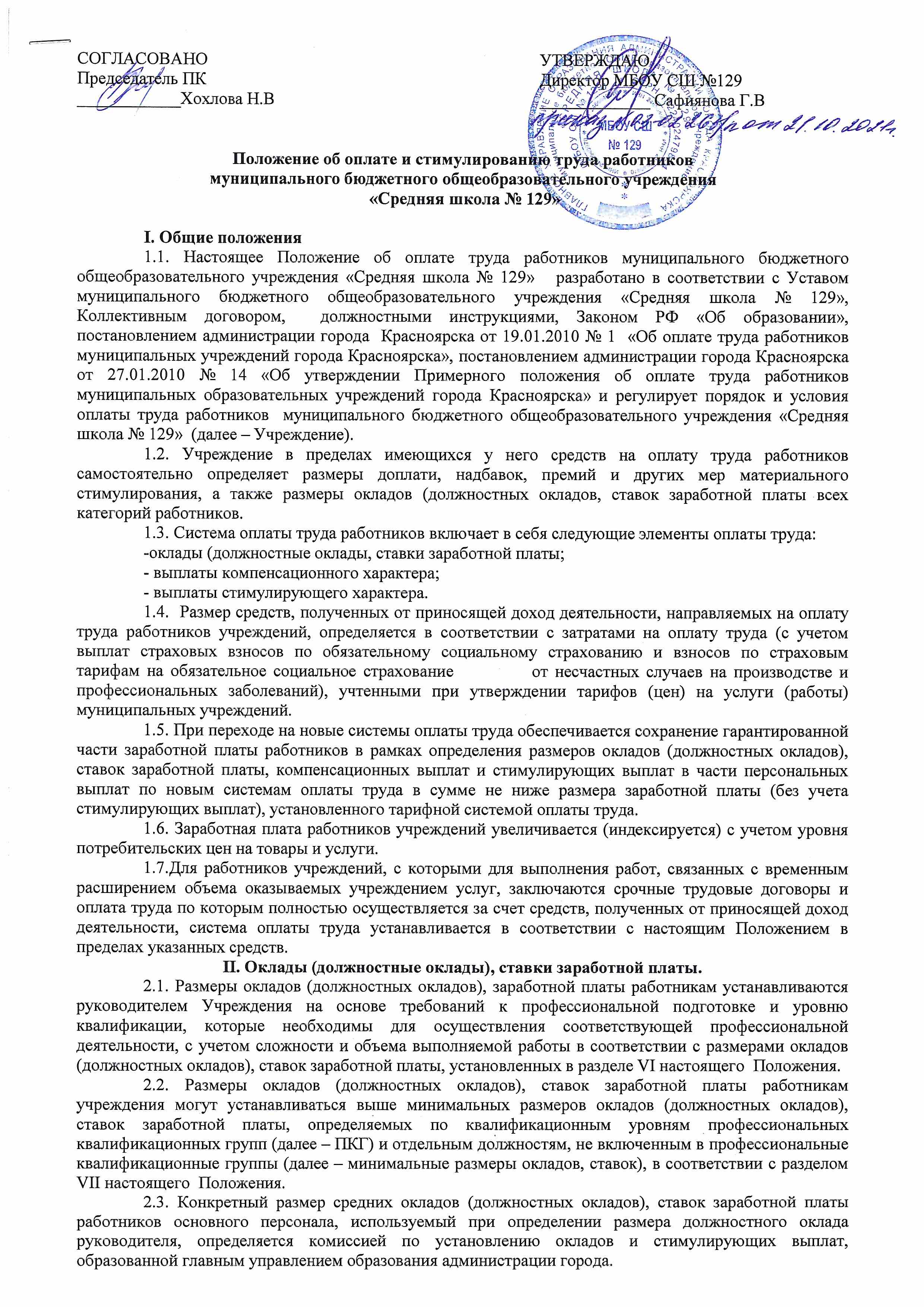 III. Выплаты компенсационного характера3.1. Работникам учреждений устанавливаются следующие выплаты компенсационного характера: работникам, занятым на тяжелых работах, работах с вредными и (или) опасными и иными особыми условиями труда; за работу в местностях с особыми климатическими условиями:районный коэффициент –   30 %;процентная надбавка к заработной плате за стаж работы – до  30 %;за работу в условиях, отклоняющихся от нормальных:доплата за работу в ночное время производится работников в размере 35 % оклада (должностного оклада), ставки заработной платы за каждый час работы в ночное время. Ночным считается время с 22 часов до 6 часов;сверхурочная работа оплачивается за первые два часа работы не менее чем в полуторном размере, за последующие часы – не менее чем в двойном размере. По желанию работника сверхурочная работа вместо повышенной оплаты может компенсироваться предоставлением дополнительного времени отдыха, но не менее времени, отработанного сверхурочно (статья 152 Трудового кодекса РФ).Работа в  выходной или нерабочий праздничный день оплачивается не менее чем в двойном размере. По желанию работника, работавшего в выходной иди нерабочий праздничный день, ему может быть предоставлен другой день отдыха. В этом случае работа в выходной иди нерабочий праздничный день оплачивается в одинарном размере, а день отдыха оплате не подлежит (статья 153 Трудового кодекса РФ);При совмещении профессий (должностей), расширении зон обслуживания или исполнении обязанностей временно отсутствующего работника без освобождения от работы, определенной трудовым договором, работнику производится доплата, размер которой определяется по соглашению сторон с учетом содержания и 9или) дополнительной работы (статья 151 Трудового кодекса РФ);Другие виды компенсационных выплат за работу в условиях, отклоняющихся от нормальных (при выполнении работ в других условиях, отклоняющихся от нормальных)"<**> Компенсационную выплату рассчитывать от оклада (должностного оклада) без учета повышающих коэффициентов»;3.2. Выплаты компенсационного  характера устанавливаются от оклада (должностного оклада) без учета повышающих коэффициентов.IV. Условия оплаты труда руководителя Учреждения, его заместителей4.1.1 Оплата труда заместителей руководителя осуществляется в виде заработной платы, которая включает в себя:должностной оклад;выплаты компенсационного характера;выплаты стимулирующего характера.4.1.2. При установлении  условий оплаты труда руководителю, заместителю руководителя  необходимо обеспечить  не превышение предельного уровня соотношения, установленного в соответствии с пунктом 4.2  настоящего раздела, при условии выполнения руководителем, заместителем руководителя всех показателей эффективности деятельности и получения стимулирующих выплат по итогам работы в максимальном размере.4.2. Размеры должностных окладов заместителям руководителя устанавливаются руководителем Учреждения на 10-30 % ниже размеров должностного оклада руководителя.4.2.1. Размер должностного оклада руководителей, их заместителей увеличивается при наличии квалификационной категории посредством применения к должностному окладу следующих повышающих коэффициентов:при высшей квалификационной категории – 20%;при первой квалификационной категории – 15%4.3. Выплаты компенсационного характера заместителям руководителя устанавливаются трудовым договором (дополнительным соглашением к трудовому договору) в соответствии с разделом 3 настоящего Положения.4.4. Часть средств, полученных от предпринимательской и иной приносящей доход деятельности, направляется на выплаты стимулирующего характера руководителю учреждения с учетом недопущения повышения предельного объема средств на выплаты стимулирующего характера, предусмотренного в абзаце первом пункта 4.5. настоящего Положения.Выплаты стимулирующего характера руководителям учреждений за счет средств, полученных от приносящей доход деятельности, предназначены для усиления заинтересованности руководителя учреждения в повышении результативности профессиональной деятельности, своевременном исполнении должностных обязанностей.Размер выплат стимулирующего характера за интенсивность и высокие результаты работы руководителям учреждений за счет средств, полученных от приносящей доход деятельности, устанавливается в процентах от размера доходов, полученных учреждением от приносящей доход деятельности, в отчетном квартале с учетом следующих критериев оценки результативности и качества труда руководителей учреждений и выплачиваются ежемесячно:Размер стимулирующих выплат за важность выполняемой работы, степень самостоятельности и ответственности при выполнении поставленных задач, за интенсивность и высокие результаты работы, за качество выполняемых работ руководителям учреждений снижается в случае наличия дисциплинарного взыскания не снятого на момент принятия решения комиссией:в виде замечания – на 10%;в виде выговора – на 20%.В случае наличия одновременно двух и более видов дисциплинарных взысканий размер процентов, на которые снижаются стимулирующие выплаты за важность выполняемой работы, степень самостоятельности и ответственности при выполнении поставленных задач, за интенсивность и высокие результаты работы, за качество выполняемых работ суммируются, но не более чем на 30%4.5. Количество должностных окладов руководителей учреждений, учитываемых при определении объема средств на выплаты стимулирующего характера руководителям учреждений, составляет до 35 должностных окладов руководителей учреждений в год с учетом районного коэффициента, процентной надбавки к заработной плате за стаж работы в районах Крайнего Севера и приравненных к ним местностях или надбавки за работу в местностях с особыми климатическими условиями.Конкретное количество должностных окладов определяется по типам и видам учреждения и устанавливается на основании распоряжения  заместителя Главы города, курирующего социальную сферу.Сложившаяся   к   концу   отчетного   периода   экономия   бюджетных   средств   по   стимулирующим   выплатам   руководителям   учреждений   может  направляться на стимулирование труда работников учреждений. Направление указанных средств на иные цели осуществляется по согласованию с  главным управлением образования администрации города.
            4.6. Предельный уровень соотношения среднемесячной заработной платы руководителя Учреждения, его заместителей , формируемой за счет всех источников финансового обеспечения и рассчитываемой за календарный год, и среднемесячной заработной платы работников этих учреждений (без учета заработной платы руководителя, заместителей руководителя ) определяется главным управлением образования администрации города в размере, не превышающем размера установленного в разделе  XVI настоящего Положения.V. Порядок начисления заработной платы 
при совмещении профессий (должностей), расширении зон обслуживания, увеличении объема работы или исполнении обязанностей временно отсутствующего работника без освобождения от работы, определенной трудовым договором. -5.1. Оплата труда педагогическим работникам.При совмещении профессий (должностей), расширении зон обслуживания, увеличении объема работы или исполнении обязанностей временно отсутствующего работника без освобождения от работы, определенной трудовым договором в учреждении применяется почасовая оплата труда педагогических работников. Почасовая оплата труда учителей и других педагогических работников учреждения применяется при оплате:- за часы, выполненные в порядке замещения отсутствующих по болезни или другим причинам учителей, преподавателей и других педагогических работников;- за часы педагогической работы, выполненные учителями при работе с детьми, находящимися на длительном лечении в больнице, сверх объема, установленного им при тарификации;- при оплате за педагогическую работу специалистов предприятий, учреждений и организаций (в т.ч. из числа работников органов управления образованием, методических и учебно-методических кабинетов), привлекаемых для педагогической работы в образовательные учреждения;Размер оплаты за один час для учителей определяется по следующей формуле: Су = ФОТу / 4,3*Чу, гдеСу – размер оплаты за один час работы для учителей;ФОТу – средний месячный фонд оплаты труда учителей, включающий оклады (должностные оклады), ставки заработной платы, компенсационные и персональные выплаты;Чу – общее количество часов учителей в неделю в соответствии с тарификацией.  Размер оплаты за один час для педагогических работников (за исключением учителей) определяется раздельно для педагогических работников, которым установлена норма часов педагогической нагрузки 20 часа в неделю;для педагогических работников, которым установлена норма часов педагогической нагрузки 24 часа в неделю;для педагогических работников, которым установлена норма часов педагогической нагрузки 25 часа в неделю;для педагогических работников, которым установлена норма часов педагогической нагрузки 30 часа в неделю;для педагогических работников, которым установлена норма часов педагогической нагрузки 36 часа в неделю;(т.е. педагогические работники с нагрузкой, педагогические работники с нагрузкой 30 часов в неделю и т.д.), по следующей формуле: Сп = ФОТп / 4,3*Чп, гдеСп – размер оплаты за один час работы для иных педагогических работников;ФОТп – средний месячный фонд оплаты труда конкретной группы педагогических работников, включающий оклады (должностные оклады), ставки заработной платы, компенсационные и персональные выплаты;Чп – общее количество часов конкретной группы педагогических работников в неделю.  5.2. Оплата труда иным работникам.При совмещении профессий (должностей), расширении зон обслуживания, увеличении объема работы или исполнении обязанностей временно отсутствующего работника без освобождения от работы, определенной трудовым договором, в одно и то же рабочее время, работнику производится доплата.Размер доплаты за один рабочий день для иных работников определяется по следующей формуле: Ср = ФОТр / Чр / 249, гдеСр – размер оплаты за один день работы для иных работников;ФОТр – годовой фонд оплаты труда работников по соответствующей должности, включающий оклады (должностные оклады), ставки заработной платы, компенсационные и персональные выплаты в соответствии со штатным расписанием;Чр – общее количество ставок работников соответствующей должности в соответствии со штатным расписанием. VI. Минимальные размеры окладов (должностных окладов), ставок заработной платы работников Учреждения1. Профессиональная квалификационная группа должностей работников образования2. Профессиональная квалификационная группа«Общеотраслевые должности служащих»Минимальный размер оклада (должностного оклада), ставки заработной платы по должности «специалист по охране труда» устанавливается в размере 3484,0 рублей.3. Профессиональные квалификационныегруппы общеотраслевых профессий рабочих4. Должности руководителей структурных подразделений6. Должности, не предусмотренныепрофессиональными квалификационными группамиVII. Условия, при которых размеры окладов (должностных окладов), ставок заработной платы работникам Учреждения могутустанавливаться выше минимальных размеров окладов (должностных окладов), ставок заработной платы7.1. Условия установления размеров окладов (должностных окладов), ставок заработной платы работникам Учреждения, выше минимальных размеров окладов (должностных окладов), ставок заработной платы (далее - условия) применяются для установлении размеров окладов (должностных окладов), ставок заработной платы выше минимальных размеров окладов (должностных окладов), ставок заработной платы.Размер оклада (должностного оклада), ставки заработной платы увеличивается по должности «учитель».7.2. Увеличение минимальных окладов (должностных окладов), ставок заработной платы осуществляется посредством применения к окладам (должностным окладам), ставкам заработной платы повышающих коэффициентов.Размер оклада (должностного оклада), ставки заработной платы определяется по формуле: О = Оmin + Оmin x К,где:О - размер оклада (должностного оклада), ставки заработной платы;Оmin – минимальный размер оклада (должностного оклада), ставки заработной платы по должности, установленный примерным положением об оплате труда работников краевых государственных бюджетных и казенных учреждений, подведомственных министерству образования и науки Красноярского края;К – повышающий коэффициент.7.3. Повышающие коэффициенты по должности «учитель» устанавливаются по следующим основаниям:7.4. Расчет повышающего коэффициента производится по формуле: K = K1 + K2, где: K1 – повышающий коэффициент, определяемый в соответствии            с пунктом 1 таблицы пункта 2.8.4 настоящего Положения;K2 – повышающий коэффициент, определяемый в соответствии            с пунктом 2 таблицы пункта 2.8.4 настоящего Положения.Расчет повышающего коэффициента (K2) осуществляется следующим образом:если доля выплат стимулирующего характера педагогических работников без учета персональных выплат < 15%, то K2 = 0%; если доля выплат стимулирующего характера педагогических работников без учета персональных выплат > 15%, то коэффициент рассчитывается по формуле:K2 = Q1 / Qокл х 100%, где:Q1 – фонд оплаты труда педагогических работников, рассчитанный для установления повышающих коэффициентов;Qокл – объем средств, предусмотренный на выплату окладов (должностных окладов), ставок заработной платы педагогических              работников.Q1 = Q – Qгар – Qстим – Qотп, где:Q – общий объем фонда оплаты труда педагогических работников;Qгар – фонд оплаты труда педагогических работников, состоящий из установленных окладов (должностных окладов), ставок заработной платы, выплат компенсационного характера, персональных выплат, суммы повышений окладов (должностных окладов), ставок заработной платы за наличие квалификационной категории; Qстим – предельный фонд оплаты труда, который может направляться на выплаты стимулирующего характера педагогическим работникам.Qотп – сумма средств, направляемая в резерв для оплаты отпусков, выплаты пособия по временной нетрудоспособности за счет средств работодателя, оплаты дней служебных командировок, подготовки, переподготовки, повышения квалификации педагогических работников.Если K > предельного значения повышающего коэффициента, то повышающий коэффициент устанавливается в размере предельного значения»;7.5. Повышающий коэффициент особенности образовательных программ (сложность, приоритетность предмета, профильное обучение, углубленное обучение) должен учитывать:включение предмета в итоговую аттестацию, в том числе в форме единого государственного экзамена и других формах независимой аттестации;дополнительную нагрузку педагога, связанную с подготовкой к урокам (формирование в кабинете базы наглядных пособий и дидактических материалов; подготовку их к уроку и другие виды работ, не являющиеся основанием установления повышающего коэффициента согласно настоящим условиям);обеспечение работы кабинета-лаборатории и техники безопасности 
в нем;большую информативную емкость предмета; постоянное обновление содержания; наличие большого количества информационных источников;необходимость подготовки лабораторного, демонстрационного оборудования);дополнительную нагрузку педагога, обусловленную неблагоприятными условиями для его здоровья;возрастными особенностями учащихся (начальная школа);специфику образовательной программы учреждения, определяемую концепцией программы развития, с учетом вклада в ее реализацию данного предмета.	7.6. Повышающий коэффициент за увеличение численности учащихся 
в классе над средней наполняемостью классов в учреждении:                                    k     Mi х (Ui – Ucp) х Ni                        Кi = SUM ------------------------- , где,                                   i=1                 Nnk – число классов, в которых учитель, преподаватель имеет нагрузку;Mi – размер увеличения оклада в расчете на одного учащегося, определяемый в соответствии с пунктом 9 таблицы;Ni – нагрузка по каждому предмету;Nn – норма часов на ставку;Ui  – численность учащихся в классе, в которых учитель, преподаватель имеет нагрузку;Ucp – средняя наполняемость классов в учреждении, за исключением классов для детей с особыми потребностями (коррекционные).                                    k1                             Ucp = SUM Ui / k1, где,                                    i=1         k1 – число классов в учреждении.При превышении средней наполняемости классов в учреждении 
над нормативной (25 учащихся), средняя наполняемость класса принимается равной нормативной. При Ui < Ucp  повышающий коэффициент за увеличение численности учащихся в классе к средней наполняемости классов в учреждении, 
не рассчитывается.Для коррекционных классов средняя наполняемость классов устанавливается на уровне нормативной для таких классов. VIII. Размер персональных выплат работникам Учреждения.8.1. Персональные выплаты устанавливается с учетом сложности, напряженности и особого режима работы, опыта работы, работы в закрытых административно-территориальных образованиях, повышения уровня оплаты труда молодым специалистам, обеспечения заработной платы работника на уровне размера минимальной заработной платы, установленного в Красноярском крае. Персональные выплаты определяются в процентном отношении к окладу (должностному окладу), ставке заработной платы. 8.2. Работникам, месячная заработная плата которых при полностью отработанной норме рабочего времени и выполненной норме труда (трудовых обязанностей) с учетом выплат компенсационного и стимулирующего характера ниже размера минимальной заработной платы, установленного в Красноярском крае (минимального размера оплаты труда), производится персональная выплата в целях обеспечения заработной платы работника на уровне размера минимальной заработной платы (минимального размера оплаты труда).Персональная выплата для работника, обеспечивающая заработную плату работника учреждения на уровне размера минимальной заработной платы (минимального размера оплаты труда), рассчитывается как разница между размером минимальной заработной платы, установленным в Красноярском крае (минимальным размером оплаты труда), и величиной заработной платы конкретного работника учреждения за соответствующий период времени.Работникам, месячная заработная плата которых по основному месту работы при не полностью отработанной норме рабочего времени с учетом выплат компенсационного и стимулирующего характера ниже размера минимальной заработной платы, установленного в Красноярском крае (минимального размера оплаты труда), исчисленного пропорционально отработанному работником учреждения времени, указанные персональные выплаты производятся в размере, определяемом для каждого работника как разница между размером минимальной заработной платы, установленным в Красноярском крае (минимальным размером оплаты труда), исчисленным пропорционально отработанному работником учреждения времени, и величиной заработной платы конкретного работника учреждения за соответствующий период времени.Исчисленная в соответствии с настоящим пунктом персональная выплата в целях обеспечения заработной платы работника учреждения на уровне размера минимальной заработной платы (минимального размера оплаты труда) включает в себя начисления по районному коэффициенту, процентной надбавке к заработной плате за стаж работы в районах Крайнего Севера и приравненных к ним местностях или надбавке за работу в местностях с особыми климатическими условиями»8.3. Работникам, месячная заработная плата которых при полностью отработанной норме рабочего времени и выполненной норме труда (трудовых обязанностей) с учетом выплат компенсационного и стимулирующего характера ниже размера заработной платы, установленного Законом Красноярского края от 29.10.2009 № 9-3864 «О системах оплаты труда работников краевых государственных учреждений», предоставляется региональная выплата.Региональная выплата для работника рассчитывается как разница между размером заработной платы, установленным Законом Красноярского края от 29.10.2009 № 9-3864 «О системах оплаты труда работников краевых государственных учреждений», и месячной заработной платой конкретного работника при полностью отработанной норме рабочего времени и выполненной норме труда (трудовых обязанностей).Работникам, месячная заработная плата которых по основному месту работы при не полностью отработанной норме рабочего времени ниже размера заработной платы, установленного Законом Красноярского края от 29.10.2009 № 9-3864 «О системах оплаты труда работников краевых государственных учреждений», исчисленного пропорционально отработанному времени, устанавливается региональная выплата, размер которой для каждого работника определяется как разница между размером заработной платы, установленным Законом Красноярского края от 29.10.2009 № 9-3864 «О системах оплаты труда работников краевых государственных учреждений», исчисленным пропорционально отработанному работником времени, и величиной заработной платы конкретного работника за соответствующий период времени.Для целей настоящего пункта при расчете региональной выплаты под месячной заработной платой понимается заработная плата конкретного работника с учетом доплаты до размера минимальной заработной платы, установленного в Красноярском крае (в случае ее осуществления).Региональная выплата включает в себя начисления по районному коэффициенту, процентной надбавке к заработной плате за стаж работы в районах Крайнего Севера и приравненных к ним местностях или надбавке за работу в местностях с особыми климатическими условиями.Размеры заработной платы для расчета региональной выплаты включают в себя начисления по районному коэффициенту, процентной надбавке к заработной плате за стаж работы в районах Крайнего Севера и приравненных к ним местностях или надбавке за работу в местностях с особыми климатическими условиями.Для педагогических работников устанавливаются следующие повышающие коэффициенты к минимальному окладу (должностному окладу):<*> Расчет персональных стимулирующих выплат производится от оклада (должностного оклада) без учета повышающих коэффициентов<**> Размеры выплат при наличии одновременно почетного звания и ученой степени суммируются.Для педагогических работников учитывается работа по профилю учреждения или профилю педагогической деятельности (преподаваемых дисциплин)<***> Производится при условии соответствия почетного звания профилю учреждения или профилю педагогической деятельности (преподаваемых дисциплин).<****> Размер выплаты педагогическим работникам за выполнение функций классного руководителя определяется исходя из расчета 2700,0 рубля в месяц за выполнение функций классного руководителя в классе с наполняемостью не менее наполняемости, установленной для образовательных учреждений в соответствии с законодательством Российской Федерации.Для классов, наполняемость которых меньше установленной, размер вознаграждения уменьшается пропорционально численности обучающихся<*****> От минимального оклада (должностного оклада), ставки заработной платы с учетом повышения оклада (должностного оклада), ставки заработной платы (без учета нагрузки)».IX. Выплаты стимулирующего характера9.1. К выплатам стимулирующего характера относятся выплаты, направленные на стимулирование работников за качественные результаты труда, а также поощрение за выполненную работу.9.2. Объем средств на осуществление выплат стимулирующего характера руководителю определяется в соответствии с муниципальными правовыми актами, и выделяется в бюджетной смете учреждения (плане финансово – хозяйственной деятельности). Общий объем выплат стимулирующего характера работников (за исключением персональных выплат, выплат по итогам работы и стимулирующих выплат руководителю) составляет не менее 20% от фонда оплаты труда учреждения.Объем средств на осуществление выплат стимулирующего характера заместителям руководителя и главному бухгалтеру предусматривается в размере не более 15% от общего объема выплат стимулирующих характера работников, и выделяется в бюджетной смете учреждения (плане финансово – хозяйственной деятельности).Сложившаяся к концу отчетного периода экономия бюджетных средств по стимулирующим выплатам заместителям руководителя и главному бухгалтеру может направляться на стимулирование труда иных работников учреждения.9.3. Работникам Учреждения по решению руководителя в пределах бюджетных ассигнований на оплату труда работников Учреждения, а также средств от приносящей доход деятельности, направленных Учреждением на оплату труда работников, могут устанавливаться следующие виды выплат стимулирующего характера:выплаты за важность выполняемой работы, степень самостоятельности и ответственности при выполнении поставленных задач;выплаты за интенсивность и высокие результаты работы;выплаты за качество выполняемых работ;персональные выплаты;выплаты по итогам работы. 9.4. Средства, поступающие от предпринимательской и иной приносящей доход деятельности, направляются учреждениями на выплаты стимулирующего характера работникам учреждения, руководителю учреждения за исключением случаев, предусмотренных пунктом 1.6 раздела I настоящего Положения. Направление средств на выплаты стимулирующего характера руководителю учреждения производиться с учетом недопущения превышения предельного объема средств на выплаты стимулирующего характера руководителям учреждений»9.5. Виды выплат должны отвечать уставным задачам Учреждения.Максимальным размером выплаты стимулирующего характера не ограничены и устанавливаются в пределах фонда оплаты труда.9.6. При выплатах по итогам работы учитывается:объем освоения выделенных бюджетных средств;объем ввода законченных ремонтом объектов;инициатива, творчество и применение в работе современных форм и методов организации труда;выполнение порученной работы, связанной с обеспечением рабочего процесса или уставной деятельности Учреждения;достижение высоких результатов в работе за определенный период;участие в инновационной деятельности;участие в соответствующем периоде в выполнении важных работ, мероприятий. Размер выплат по итогам работы работникам Учреждения устанавливается в соответствии с разделом № 4 к настоящему Положению.Максимальным размером выплаты по итогам работы не ограничены и устанавливаются в пределах фонда оплаты труда.9.7. Руководитель Учреждения при рассмотрении вопроса о стимулировании работника вправе учитывать аналитическую информацию органов самоуправления Учреждения. Выплаты стимулирующего характера устанавливаются с учетом мнения комиссии по распределению стимулирующей части фонда оплаты труда работников учреждения, и утверждаются приказом руководителя Учреждения. Положение о комиссии по распределению стимулирующей части фонда оплаты труда работников учреждения и ее состав утверждаются приказом руководителя Учреждения. При этом в составе комиссии должен быть включен представитель представительного органа работников учреждения.9.8. Конкретный размер выплат стимулирующего характера за результативность, качество труда и выплат по итогам работы работникам устанавливается в абсолютном размере в соответствии с балльной оценкой в следующем порядке:Размер выплаты, осуществляемой конкретному работнику учреждения, определяется по формуле:                              С = С1 балла x Бi ,где:С  -  размер выплаты, осуществляемой конкретному работнику учреждения в плановом квартале;С1 балла        - стоимость  для  определения размеров стимулирующих выплат на плановый квартал;Бi - количество баллов  по  результатам  оценки  труда  i-го  работника учреждения,  исчисленное  в  суммовом  выражении  по  показателям оценки за отчетный период (год, полугодие, квартал).                                                     i=1                  С1 балла  = (Q стим - Q стим рук) / SUM Б   ,                                                     niгде:Q стим -   фонд   оплаты   труда,   предназначенный   для   осуществления стимулирующих выплат работникам учреждения в плановом квартале;Q стим рук -   плановый   фонд   стимулирующих выплат руководителя, заместителя  руководителя  и главного бухгалтера учреждения, утвержденный в бюджетной смете учреждения (плане финансово – хозяйственной деятельности) в расчете на квартал;n  -  количество физических   лиц  учреждения,  подлежащих  оценке  за отчетный   период   (год,  квартал,  месяц),  за  исключением  руководителя учреждения, его заместителей и главного бухгалтера.Q стим  не может превышать Q стим1                  Q стим1= Q зп - Q гар - Q отп ,            где:Q стим1 - предельный фонд заработной платы, который  может  направляться учреждением на выплаты стимулирующего характера;Q зп -  фонд   оплаты  труда  учреждения,  состоящий  из  установленных работникам  должностных  окладов,  стимулирующих  и компенсационных выплат, утвержденный в бюджетной смете (плане финансово – хозяйственной деятельности) учреждения на плановый квартал;Q гар - гарантированный  фонд  оплаты  труда  (сумма  заработной  платы работников   по  бюджетной  смете  учреждения  по  основной  и  совмещаемой должностям  с  учетом  сумм  компенсационных  выплат  на плановый квартал), определенный согласно штатному расписанию учреждения;Q отп - сумма средств,  направляемая  в  резерв  для  оплаты  отпусков, выплаты пособия по временной нетрудоспособности за первые два дня временной нетрудоспособности,   оплаты   дней   служебных  командировок,  подготовки, переподготовки,  повышения  квалификации  работников учреждения на плановый квартал.                        Q отп = Q баз x N отп / N год,где:Q баз -  фонд   оплаты  труда  учреждения,  состоящий  из  установленных работникам  должностных  окладов,  стимулирующих  и компенсационных выплат, утвержденный  в  бюджетной  смете  учреждения на плановый квартал без учета выплат по итогам работы;N отп - среднее количество дней отпуска согласно графику отпусков,  дней служебных  командировок, подготовки, переподготовки, повышения квалификации работников  учреждения  в плановом квартале согласно плану, утвержденному в учреждении;N год - количество календарных дней в плановом квартале.9.9. Стимулирующие выплаты, за исключением выплат по итогам работы, устанавливаются руководителем Учреждения ежемесячно, ежеквартально или на год.9.10. Определение количества баллов, устанавливаемых для работников Учреждения, за важность выполняемой работы, степень самостоятельности и ответственности при выполнении поставленных задач; за интенсивность и высокие результаты работы; выплаты за качество выполняемых работ осуществляется в соответствии с разделом 11 настоящего Положения.9.11. Руководителям учреждений в пределах утвержденного фонда оплаты труда могут устанавливаться следующие выплаты стимулирующего характера:- выплаты за важность выполняемой работы, степень самостоятельности и ответственности при выполнении поставленных задач;- выплаты за интенсивность и высокие результаты работы;- выплаты за качество выполняемых работ;- выплаты за повышение эффективности (сокращение) бюджетных расходов;- персональные выплаты;- выплаты по итогам работы.
Стимулирующие выплаты за важность выполняемой работы, степень самостоятельности и ответственности при выполнении поставленных задач, за интенсивность и высокие результаты работы, за качество выполняемых работ устанавливаются в  процентах к окладу (должностному окладу) без учета повышающих коэффициентов. 9.12. Размер и условия осуществления выплат стимулирующего характера, критерии оценки результативности и качества деятельности учреждений заместителей руководителя определяются согласно разделу 12 настоящего Положения.9.13. Виды и размер персональных выплат заместителям руководителя определяется согласно разделу XIII настоящего Положения.9.14. При выплатах по итогам работы учитываются:степень освоения выделенных бюджетных средств;проведение ремонтных работ;подготовка образовательного учреждения к новому учебному году;участие в инновационной деятельности;организация и проведение важных работ, мероприятий.Размер выплат по итогам работы заместителям руководителя определяется согласно разделу 11 настоящего Положения.9.15. Выплаты стимулирующего характера, за исключением персональных выплат и выплат по итогам работы, заместителям руководителя устанавливаются сроком на три месяца в процентах от должностного оклада.9.16. Размер выплат по итогам работы максимальным размером не ограничивается.9.17. Выплаты стимулирующего характера выплачиваются за фактически отработанное время. 9.18. Заместителям руководителя сроки установления и размер стимулирующих выплат устанавливаются приказом руководителя Учреждения.9.19. Заместителям руководителя может оказываться единовременная материальная помощь с учетом положений раздела 10 настоящего Положения. Х. Единовременная материальная помощь10.1. Работникам Учреждения в пределах утвержденного фонда оплаты труда может осуществляться выплата единовременной материальной помощи.10.2. Единовременная материальная помощь работникам Учреждения оказывается по решению руководителя Учреждения в связи с бракосочетанием, рождением ребенка, в связи со смертью супруга (супруги) или близких родственников (детей, родителей).10.3. Размер единовременной материальной помощи, предоставляемой работнику Учреждения в соответствии с настоящим Положением, не может превышать трех тысяч рублей по каждому основанию, предусмотренному пунктом 10.2 настоящего Положения.10.4. Выплата единовременной материальной помощи работникам Учреждения производится на основании приказа руководителя Учреждения с учетом положений настоящего раздела.XI. Размер выплат по итогам работы работникам УчрежденияXI. Стимулирующие выплаты (выплаты за важность выполняемой работы, степень самостоятельности и ответственности при выполнении поставленных задач; за интенсивность и высокие результаты работы; выплаты за качество выполняемых работ) работникам учрежденияXII. Виды выплат стимулирующего характера, размер и условия их осуществления, критерии оценки результативности и качества деятельности учреждений для заместителей  УчрежденияXIII. Виды выплат стимулирующего характера, размер и условия их осуществления, критерии оценки результативности и качества деятельности учреждения для руководителя Учреждения, его заместителей.XIV.Размер выплат по итогам работы  заместителям руководителя УчрежденияXV. Выплаты компенсационного характера.15.1. К выплатам компенсационного характера относятся:-  выплаты работникам, занятым на тяжелых работах, работах с вредными и (или) опасными и иными особыми условиями труда; -  выплаты  за  работу  в  условиях,  отклоняющихся  от  нормальных  (при выполнении  работ  различной  квалификации,  совмещении  профессий  (должностей), сверхурочной  работе,  работе  в  ночное  время  и  при  выполнении  работ  в  других условиях, отклоняющихся от нормальных).  15.2. Виды  выплат  компенсационного  характера,  размеры  и  условия  их  осуществления устанавливаются в   Положении об оплате  труда учреждения в соответствии с трудовым законодательством и иными нормативными правовыми актами Российской Федерации и Красноярского края, содержащими нормы трудового права, и настоящим Положением. 15.3. В  случаях,  определенных  законодательством  Российской  Федерации  и  Красноярского  края,  к  заработной  плате  работников  Школы  устанавливаются  районный  коэффициент,  процентная  надбавка  к  заработной  плате  за  стаж  работы  в  районах Крайнего Севера и приравненных к ним местностях или надбавка за работу в  местностях с особыми климатическими условиями. 15.4. Оплата труда в выходные и нерабочие праздничные дни производится на основании статьи 153 Трудового кодекса Российской Федерации. 15.5. К другим видам компенсационных выплат за работу в условиях, отклоняющихся от нормальных (при выполнении работ в других условиях, отклоняющихся от нормальных) относятся: 	XVI. «Предельные уровни соотношения среднемесячной заработной платы руководителя Учреждения, его заместителей и среднемесячной заработной платы работников (без учёта руководителей и заместителей руководителя)» следующего содержания:XVII. «Оплата труда работникам при выполнении ими педагогической работы на разных должностях, по которым совпадают должностные обязанности, учебные программы, профили работы»1. Оплата труда производится в течение срока действия квалификационной категории, установленной педагогическим работникам в соответствии с Порядком аттестации педагогических работников организаций, осуществляющих образовательную деятельность, утвержденным приказом Министерства образования и науки Российской Федерации от 07.04.2014 № 276, при выполнении ими педагогической работы на разных должностях, по которым совпадают должностные обязанности, учебные программы, профили работы в следующих случаях:№п\пВиды компенсационных выплатРазмер выплат1. Учителям и другим педагогическим работникам за индивидуальное обучение на дому больных детей-хроников (при наличии соответствующего медицинского заключения). 202.Педагогическим работникам за индивидуальное обучение на дому обучающихся, осваивающих образовательные программы начального общего, основного общего и среднего общего образования и нуждающихся в длительном лечении, а также детей-инвалидов, которые по состоянию здоровья не могут посещать образовательные организации (при наличии соответствующего медицинского заключения), за индивидуальное и групповое обучение детей, находящихся на длительном лечении в медицинских организациях203За ненормированный рабочий день15%**Критерии оценки результативности и качества трудаУсловияУсловияПредельный размер (%) от доходов полученной организацией от приносящей доход деятельностиКритерии оценки результативности и качества труданаименованиеиндикаторПредельный размер (%) от доходов полученной организацией от приносящей доход деятельностиВыплаты за интенсивность и высокие результаты работыВыплаты за интенсивность и высокие результаты работыВыплаты за интенсивность и высокие результаты работыВыплаты за интенсивность и высокие результаты работыДоход, полученный организацией от приносящей доход деятельностидоля доходов  организации от приносящей доход деятельности в отчетном квартале к объему средств, предусмотренному на выполнение муниципального заданияот 1% до 15,9%0,5Доход, полученный организацией от приносящей доход деятельностидоля доходов  организации от приносящей доход деятельности в отчетном квартале к объему средств, предусмотренному на выполнение муниципального заданияот 16% до 25,9%1,0Доход, полученный организацией от приносящей доход деятельностидоля доходов  организации от приносящей доход деятельности в отчетном квартале к объему средств, предусмотренному на выполнение муниципального заданияот 26% до 30,9%1,5Доход, полученный организацией от приносящей доход деятельностидоля доходов  организации от приносящей доход деятельности в отчетном квартале к объему средств, предусмотренному на выполнение муниципального заданияот 31% и выше2,0Квалификационные уровниКвалификационные уровниМинимальный размер оклада (должностногооклада), ставкизаработной платы, руб.112Профессиональная квалификационная группа должностей работников учебно-вспомогательного персонала первого уровняПрофессиональная квалификационная группа должностей работников учебно-вспомогательного персонала первого уровняПрофессиональная квалификационная группа должностей работников учебно-вспомогательного персонала первого уровня2713,0Профессиональная квалификационная группа должностей работников учебно-вспомогательного персонала второго уровняПрофессиональная квалификационная группа должностей работников учебно-вспомогательного персонала второго уровняПрофессиональная квалификационная группа должностей работников учебно-вспомогательного персонала второго уровня1 квалификационный уровень1 квалификационный уровень 2857,0 2 квалификационный уровень2 квалификационный уровень3170,0Профессиональная квалификационная группа должностейпедагогических работниковПрофессиональная квалификационная группа должностейпедагогических работниковПрофессиональная квалификационная группа должностейпедагогических работников1 квалификационный уровеньпри наличии среднего профессионального образования4687,01 квалификационный уровеньпри наличии высшего профессионального образования5334,02 квалификационный уровеньпри наличии среднего профессионального образования4906,02 квалификационный уровеньпри наличии высшего профессионального образования5587,03 квалификационный уровеньпри наличии среднего профессионального образования5373,03 квалификационный уровеньпри наличии высшего профессионального образования6119,04 квалификационный уровеньпри наличии среднего профессионального образования5880,04 квалификационный уровеньпри наличии высшего профессионального образования6699,0Квалификационные уровниМинимальный размероклада (должностногооклада), ставки заработной платы, руб.12Профессиональная квалификационная группа «Общеотраслевые должности служащих первого уровня» Профессиональная квалификационная группа «Общеотраслевые должности служащих первого уровня» 1 квалификационный уровень2857,02 квалификационный уровень3013,0Профессиональная квалификационная группа «Общеотраслевые должности служащих второго уровня»Профессиональная квалификационная группа «Общеотраслевые должности служащих второго уровня»1 квалификационный уровень3170,02 квалификационный уровень3484,03 квалификационный уровень3828,04 квалификационный уровень4831,0Профессиональная квалификационная группа «Общеотраслевые должности служащих третьего уровня»Профессиональная квалификационная группа «Общеотраслевые должности служащих третьего уровня»1 квалификационный уровень3484,02 квалификационный уровень3828,03 квалификационный уровень 4202,04 квалификационный уровень5051,0Квалификационные уровниМинимальный размер оклада (должностного   
оклада), ставкизаработной платы, 
руб.Профессиональная квалификационная группа «Общеотраслевыепрофессии рабочих первого уровня» Профессиональная квалификационная группа «Общеотраслевыепрофессии рабочих первого уровня» 1 квалификационный уровень2454,02 квалификационный уровень2572,0Профессиональная квалификационная группа «Общеотраслевыепрофессии рабочих второго уровня»Профессиональная квалификационная группа «Общеотраслевыепрофессии рабочих второго уровня»1 квалификационный уровень2857,02 квалификационный уровень 3484,03 квалификационный уровень 3828,04 квалификационный уровень4612,0Квалификационные уровниМинимальный размер оклада (должностного оклада), ставки  заработной платы, руб.Профессиональная квалификационная группа должностейруководителей структурных подразделенийПрофессиональная квалификационная группа должностейруководителей структурных подразделений1 квалификационный уровень6969,02 квалификационный уровень7491,03 квалификационный уровень8083,0Профессиональная квалификационная группа «Общеотраслевые должности служащих второго уровня»Профессиональная квалификационная группа «Общеотраслевые должности служащих второго уровня»2 квалификационный уровень3484,03 квалификационный уровень3828,04 квалификационный уровень4831,05 квалификационный уровень5457,0Профессиональная квалификационная группа «Общеотраслевые должности служащих третьего уровня»Профессиональная квалификационная группа «Общеотраслевые должности служащих третьего уровня»5 квалификационный уровень5897,0Профессиональная квалификационная группа «Общеотраслевые должности служащих четвертого уровня»Профессиональная квалификационная группа «Общеотраслевые должности служащих четвертого уровня»1 квалификационный уровень6338,02 квалификационный уровень7343,03 квалификационный уровень7907,0ДолжностьМинимальный размер оклада (должностного оклада), ставки заработной платы, руб.Заведующий библиотекой5361,0№ п/пОснование повышения оклада (должностного оклада), ставки заработной платы Предельное значение повышающего коэффициента1Особенности образовательных программ (сложность, приоритетность предмета, профильное обучение, углубленное обучение)0,022Подготовка к урокам и другим видам учебных занятий0,023Проверка письменных работ  (пропорционально нагрузке):учителям истории, биологии и географии0,01учителям физики, химии, иностранного языка0,015учителям математики0,02учителям начальных классов 0,02Учителям русского языка и литературы0,0254Изготовление дидактического материала и инструктивно-методических пособий0,025Консультации и дополнительные занятия с обучающимися0,0256Классное руководство0,027Заведование элементами инфраструктуры: кабинетами, лабораториями0,01учебно-опытными участками, мастерскими0,028Работа с родителями0,0159За увеличение численности учащихся в классе к средней наполняемости классов в учреждении0,005 за одного учащегося № п/пОснование повышения оклада (должностного оклада), ставки заработной платыПредельное значение повышающего коэффициента %1.За наличие квалификационной категории:высшей квалификационной категориипервой квалификационной категориивторой квалификационной категории25151021Выплата за опыт работы в занимаемой должности <**>: 212.1.от 1 года до 5 лет   5%212.1.1. при наличии ученой степени кандидата наук,   культурологии, искусствоведения***;15%212.1.2. при наличии ученой степени доктора наук, культурологии, искусствоведения <***> 20%212.1.3. при наличии почетного звания, начинающегося со слова "Заслуженный", при условии соответствия почетного  звания профилю учреждения <***> 15%212.1.4. при наличии почетного звания, начинающегося со слова  "народный" <**>  при условии соответствия почетного  звания профилю учреждения                                      20%212.2. от 5 до 10 лет15%212.2.1. при наличии ученой степени кандидата наук,   культурологии, искусствоведения***;25%212.2.2. при наличии ученой степени доктора наук, культурологии, искусствоведения <***> 30%212.2.3. при наличии почетного звания, начинающегося со слова "Заслуженный", при условии соответствия почетного  звания профилю учреждения <***> 25%212.2.4. при наличии почетного звания, начинающегося со слова  "народный" <**>  при условии соответствия почетного  звания профилю учреждения                                      30%212.3. свыше 10 лет25%212.3.1. при наличии ученой степени кандидата наук,   культурологии, искусствоведения***;35%212.3.2. при наличии ученой степени доктора наук, культурологии, искусствоведения <***> 40%212.3.3. при наличии почетного звания, начинающегося со слова "Заслуженный", при условии соответствия почетного  звания профилю учреждения <***> 35%212.3.4. при наличии почетного звания, начинающегося со слова  "народный" <**>  при условии соответствия почетного  звания профилю учреждения                                      40%3 3.1.учителям и иным педагогическим работникам за   проверку письменных работ в образовательных учреждениях (пропорционально нагрузке):             истории, биологии и географии                5%физики, химии, иностранного языка              10%математики                                             20%начальных классов                                     20%русского языка и литературы   25%-учителям и иным педагогическим работникам за  выполнение функций классного руководителя <****>                       │      2700 руб.- учителям и иным педагогическим работникам за заведование элементами инфраструктуры <*****>:         кабинетами, лабораториями,10%учебно-опытными участками, мастерскими, музыкальными и спортивными залами                                     20%- учителям и иным педагогическим работникам за наличие в классе (группе) обучающихся, воспитанников с различными образовательными потребностями              50%4.Специалистам, впервые окончившим одно из учреждений высшего или среднего профессионального образования и  заключившим в течение трех лет после окончания учебного заведения трудовые договоры с муниципальными образовательными учреждениями либо продолжающим работу в образовательном учреждении. Персональная выплата устанавливается на срок первых  пяти лет работы с момента окончания учебного заведения          20%5За осуществление педагогической деятельности в условиях изменения содержания образования и воспитания:5.1.для педагогических работников общеобразовательных учреждений;35%Критерии оценки результативности 
и качества труда работников УчрежденияУсловияУсловияПредельное число балловКритерии оценки результативности 
и качества труда работников УчреждениянаименованиеиндикаторПредельное число балловСтепень освоения выделенных бюджетных средств% освоения выделенных бюджетных средств90%  выделенного объема средств95%  выделенного объема средств2550Объем ввода законченных ремонтом объектовТекущий ремонтКапитальный ремонтвыполнен в срок, 
в полном объеме2550Инициатива, творчество и применение в работе современных форм и методов организации трудаПрименение нестандартных методов работых50Выполнение порученной работы, связанной с обеспечением рабочего процесса или уставной деятельности УчрежденияЗадание выполнено в срок, в полном объеме50Достижение высоких результатов в работе за определенный периодОценка результатов работыналичие динамики 
в результатах50Участие в инновационной деятельностиНаличие реализуемых проектовучастие50Участие в соответствующем периоде в выполнении важных работ, мероприятийНаличие важных работ, мероприятийучастие50ДолжностиКритерии оценки результативности и качества труда работников УчрежденияусловияусловияПредельное количество балловПериод, на который устанавливается выплатаДолжностиКритерии оценки результативности и качества труда работников УчреждениянаименованиеиндикаторПредельное количество балловПериод, на который устанавливается выплатаПедагогические работники: учитель (начальное общее образование)Выплаты за важность выполняемой работы, степень самостоятельности и ответственности при выполнении поставленных задач.Выплаты за важность выполняемой работы, степень самостоятельности и ответственности при выполнении поставленных задач.Выплаты за важность выполняемой работы, степень самостоятельности и ответственности при выполнении поставленных задач.Выплаты за важность выполняемой работы, степень самостоятельности и ответственности при выполнении поставленных задач.Выплаты за важность выполняемой работы, степень самостоятельности и ответственности при выполнении поставленных задач.Педагогические работники: учитель (начальное общее образование)Успешность учебной деятельностиКачество обученности по итогам оценочного периода согласно локальным нормативным актам учрежденияСвыше 70%60-70%85На кварталПедагогические работники: учитель (начальное общее образование)Результативность, стабильность и рост качества обучения, положительная динамика по индивидуальному прогрессу обучающихсякачество успеваемости (по результатам итоговых краевых контрольных работ, всероссийских проверочных работ, контрольных срезов)Не ниже 60%5 На годПедагогические работники: учитель (начальное общее образование)Создание коррекционно-развивающей образовательной среды для работы с детьми с ограниченными возможностями здоровьяРазработка и реализация индивидуальной программы обучения детей с ограниченными возможностями здоровьяРеализация утвержденных индивидуальных программ обучения детей с ограниченными возможностями здоровья5На месяцПедагогические работники: учитель (начальное общее образование)Создание коррекционно-развивающей образовательной среды для работы с детьми с ограниченными возможностями здоровьяСопровождение детей с ограниченными возможностями здоровьяВыполнение рекомендаций психолого-медико-педагогического консилиума в организации образовательного процесса5На месяцПедагогические работники: учитель (начальное общее образование)Создание коррекционно-развивающей образовательной среды для работы с детьми с ограниченными возможностями здоровьяУчастие обучающихся с ограниченными возможностями здоровья в общешкольных и внешкольных мероприятияхКоличество детей с ОВЗ, участвующих в общешкольных мероприятиях2 за каждого обучающегосяНа месяцПедагогические работники: учитель (начальное общее образование)Сохранение здоровья учащихся в учрежденииорганизация обеспечения учащихся горячим питаниемНе менее 70% от учащихся2На годПедагогические работники: учитель (начальное общее образование)Сопровождение детей из социально неблагополучных семейСопровождение детей из социально неблагополучных семейВыполнение рекомендаций психолого-медико-педагогического консилиума в организации образовательного процесса5На кварталПедагогические работники: учитель (начальное общее образование)Сопровождение детей из социально неблагополучных семейВключенность обучающихся из социально неблагополучных семей в общешкольные и внешкольные мероприятияКоличество детей, включенных в общешкольные мероприятия2 за каждого обучающегосяНа месяцПедагогические работники: учитель (начальное общее образование)Сопровождение опекаемых детей Сопровождение опекаемых детей Выполнение рекомендаций психолого-медико-педагогического консилиума в организации образовательного процесса, ведение документации20На годПедагогические работники: учитель (начальное общее образование)Сопровождение одаренных детей в образовательном процессе (подготовка к участию в олимпиадах, конкурсах, конференциях, турнирах и.т.д.)Проведение занятий с участниками олимпиад, конкурсов, конференций, турниров и.т.д.мероприятие2На месяцПедагогические работники: учитель (начальное общее образование)Сопровождение одаренных детей в образовательном процессе (подготовка к участию в олимпиадах, конкурсах, конференциях, турнирах и.т.д.)Наличие победителей, призеров, финалистов, дипломантов(за 1 учащегося)Внутри учреждения3Очное участие - на кварталДистантное участие -  на месяцПедагогические работники: учитель (начальное общее образование)Сопровождение одаренных детей в образовательном процессе (подготовка к участию в олимпиадах, конкурсах, конференциях, турнирах и.т.д.)Наличие победителей, призеров, финалистов, дипломантов(за 1 учащегося)Муниципальные4Очное участие - на кварталДистантное участие -  на месяцПедагогические работники: учитель (начальное общее образование)Сопровождение одаренных детей в образовательном процессе (подготовка к участию в олимпиадах, конкурсах, конференциях, турнирах и.т.д.)Наличие победителей, призеров, финалистов, дипломантов(за 1 учащегося)Региональные5Очное участие - на кварталДистантное участие -  на месяцПедагогические работники: учитель (начальное общее образование)Сопровождение одаренных детей в образовательном процессе (подготовка к участию в олимпиадах, конкурсах, конференциях, турнирах и.т.д.)Наличие победителей, призеров, финалистов, дипломантов(за 1 учащегося)федеральные6Очное участие - на кварталДистантное участие -  на месяцПедагогические работники: учитель (начальное общее образование)Сопровождение одаренных детей в образовательном процессе (подготовка к участию в олимпиадах, конкурсах, конференциях, турнирах и.т.д.)Участие учащихся в предметных неделях, декадахНе менее 70% учащихся2На месяцПедагогические работники: учитель (начальное общее образование)Организация и проведение этапов муниципальных олимпиад, конкурсов, турниров и.т.дПредоставление пакета заданийРайонный4На месяцПедагогические работники: учитель (начальное общее образование)Организация и проведение этапов муниципальных олимпиад, конкурсов, турниров и.т.дПредоставление пакета заданиймуниципальный5На месяцПедагогические работники: учитель (начальное общее образование)Организация и проведение этапов муниципальных олимпиад, конкурсов, турниров и.т.дУчастие в комиссии по проверки олимпиадных, конкурсных работ, судейство спортивных соревнованийВнутри учреждения3На месяцПедагогические работники: учитель (начальное общее образование)Организация и проведение этапов муниципальных олимпиад, конкурсов, турниров и.т.дУчастие в комиссии по проверки олимпиадных, конкурсных работ, судейство спортивных соревнованийРайонный4На месяцПедагогические работники: учитель (начальное общее образование)Организация и проведение этапов муниципальных олимпиад, конкурсов, турниров и.т.дУчастие в комиссии по проверки олимпиадных, конкурсных работ, судейство спортивных соревнованиймуниципальный5На месяцПедагогические работники: учитель (начальное общее образование)Руководство и организация проектных и творческих групп (организация детей для успешного участия в различных творческих группах и проектах)Участие в конкурсе проектовМуниципальные4На кварталНа кварталНа кварталПедагогические работники: учитель (начальное общее образование)Руководство и организация проектных и творческих групп (организация детей для успешного участия в различных творческих группах и проектах)Участие в конкурсе проектовРегиональные6На кварталНа кварталНа кварталПедагогические работники: учитель (начальное общее образование)Руководство и организация проектных и творческих групп (организация детей для успешного участия в различных творческих группах и проектах)Участие в конкурсе проектовфедеральные8На кварталНа кварталНа кварталРуководство и организация проектных и творческих групп (организация детей для успешного участия в различных творческих группах и проектах)Сопровождение учащихся на олимпиады, турниры, конкурсы, спортивные соревнования, ЕГЭ, ГИА и.т.д.Выполнение всех требований безопасности, наличие положения и приказа на сопровождение2 (за мероприятие)На месяцОрганизация и руководство исследовательской деятельностью обучающихся (участие обучающихся в конференциях).Представление результатов обучающихся на конференциях, семинарах, форумах и.т.д. (обязательное наличие подтверждающих документов об участии) Учреждение:очное 5 На месяцОрганизация и руководство исследовательской деятельностью обучающихся (участие обучающихся в конференциях).Представление результатов обучающихся на конференциях, семинарах, форумах и.т.д. (обязательное наличие подтверждающих документов об участии) Муниципальные:дистантноеочное510На месяцОрганизация и руководство исследовательской деятельностью обучающихся (участие обучающихся в конференциях).Представление результатов обучающихся на конференциях, семинарах, форумах и.т.д. (обязательное наличие подтверждающих документов об участии) Региональные:дистантноеочное1015На месяцОрганизация и руководство исследовательской деятельностью обучающихся (участие обучающихся в конференциях).Представление результатов обучающихся на конференциях, семинарах, форумах и.т.д. (обязательное наличие подтверждающих документов об участии) Федеральные:дистантноеочное1520На месяцОрганизация и руководство исследовательской деятельностью обучающихся (участие обучающихся в конференциях).Наличие победителей и призеров (за 1 учащегося)Учреждение:очное 5На кварталОрганизация и руководство исследовательской деятельностью обучающихся (участие обучающихся в конференциях).Наличие победителей и призеров (за 1 учащегося)Муниципальные:дистантноеочное510На кварталОрганизация и руководство исследовательской деятельностью обучающихся (участие обучающихся в конференциях).Наличие победителей и призеров (за 1 учащегося)Региональные:дистантноеочное1015На кварталОрганизация и руководство исследовательской деятельностью обучающихся (участие обучающихся в конференциях).Наличие победителей и призеров (за 1 учащегося)Федеральные:дистантноеочное1520На кварталОрганизация работы в летний периодВыполнение обязанностей начальника (директора) оздоровительного лагеря дневного пребывания на базе школыВыполнение всех требований к работе пришкольного лагеря с дневным пребыванием. Оформление документации.10На годОрганизация работы в летний периодОрганизация внеурочной занятости учащихся в летний периодВыполнение всех требований к работе пришкольного лагеря с дневным пребыванием. Оформление документации.5на месяцВыплаты за интенсивность и высокие результаты работыВыплаты за интенсивность и высокие результаты работыВыплаты за интенсивность и высокие результаты работыВыплаты за интенсивность и высокие результаты работыВыплаты за интенсивность и высокие результаты работыОбеспечение методического уровня организации образовательного процесса.Руководство объединениями педагогов (проектными командами, творческими группами, и.т.п.).Обеспечение результативности работы в соответствии с планом проектных команд, творческих групп, и.т.п.5На годОбеспечение методического уровня организации образовательного процесса.Участие в работе психолого-медико-педагогического консилиума учреждения, аттестационной комиссии, экспертной комиссии, комиссии по НСОТ, ответственный по работе с одаренными детьми, ответственный за профориентационную работу, ответственный за волонтерское движение.Постоянное участие в комиссиях, подготовка отчетной документации.5На годВедение документацииВедение протоколов  ( педсоветов, методсоветов, совещаний, управляющего совета, комиссии по НСОТ и т.п. Своевременное оформление протоколов, без замечаний.2 за каждый протокол, по фактуНа месяцРабота по созданию условий для эффективной деятельности коллективаработа с коллективным договором.Своевременное оформление документов.5На годВыплаты за качество выполняемых работВыплаты за качество выполняемых работВыплаты за качество выполняемых работВыплаты за качество выполняемых работПредъявление опыта организации образовательного процесса за пределами учрежденияУчастие в конкурсах профессионального мастерства ( очное участие) Призер:На кварталПредъявление опыта организации образовательного процесса за пределами учрежденияУчастие в конкурсах профессионального мастерства ( очное участие) Муниципальные6(за 1 конкурс)На кварталПредъявление опыта организации образовательного процесса за пределами учрежденияУчастие в конкурсах профессионального мастерства ( очное участие) Региональные8(за 1 конкурс)На кварталПредъявление опыта организации образовательного процесса за пределами учрежденияУчастие в конкурсах профессионального мастерства ( очное участие) федеральные10(за 1 конкурс)На кварталПредъявление опыта организации образовательного процесса за пределами учрежденияУчастие в конкурсах профессионального мастерства ( очное участие) Победитель:На кварталПредъявление опыта организации образовательного процесса за пределами учрежденияУчастие в конкурсах профессионального мастерства ( очное участие) Муниципальные20 (за 1 конкурс)На кварталПредъявление опыта организации образовательного процесса за пределами учрежденияУчастие в конкурсах профессионального мастерства ( очное участие) Региональные20 (за 1 конкурс)На кварталПредъявление опыта организации образовательного процесса за пределами учрежденияУчастие в конкурсах профессионального мастерства ( очное участие) федеральные20 (за 1 конкурс)На кварталОбобщение и/или тиражирование педагогического опытаНаличие публикаций в изданиях (только печатные издания)Муниципальные6(за 1 публикацию)На месяцОбобщение и/или тиражирование педагогического опытаНаличие публикаций в изданиях (только печатные издания)Региональные8(за 1 публикацию)На месяцОбобщение и/или тиражирование педагогического опытаНаличие публикаций в изданиях (только печатные издания)федеральные10(за 1 публикацию)На месяцОбобщение и/или тиражирование педагогического опытаПроведение мастер-классов, педагогических мастерских, педагогических советов, заседаний МО различного уровня, открытых уроков.Внутри учреждения2(за 1 мероприятие)На кварталОбобщение и/или тиражирование педагогического опытаПроведение мастер-классов, педагогических мастерских, педагогических советов, заседаний МО различного уровня, открытых уроков.Муниципальные6(за 1 мероприятие)На кварталОбобщение и/или тиражирование педагогического опытаПроведение мастер-классов, педагогических мастерских, педагогических советов, заседаний МО различного уровня, открытых уроков.Региональные8(за 1 мероприятие)На кварталОбобщение и/или тиражирование педагогического опытаПроведение мастер-классов, педагогических мастерских, педагогических советов, заседаний МО различного уровня, открытых уроков.федеральные10(за 1 мероприятие)На кварталОбобщение и/или тиражирование педагогического опытаНаставничество в отношении молодых педагоговМетодическое сопровождение молодого специалиста,наличие приказа5На годОбобщение и/или тиражирование педагогического опытаУчастие в разработке и реализации программ, проектов, методических материалов, диагностических материалов, связанных с образовательной деятельностью.Созданный проект, программа, материалы внедрены в образовательную деятельность учреждения (печатное издание).Приказ о создании рабочей группы.5На кварталОбобщение и/или тиражирование педагогического опытаУчастие в работе окружных методических объединений, методических  семинарах, педагогических конференциях, педагогических советах и.т.д. Посещение мероприятий, выступление3 (за мероприятие)5 (за выступление)На месяцОбобщение и/или тиражирование педагогического опытаразработка  заданий  к муниципальнымолимпиадам,  конкурсам,  играм (за каждый конкурс)Муниципальные4На месяцОрганизация дистанционного обучения учащихсяНаличие, стабильность состава обучающихсяПодтверждение регистрации обучающихся на сайте учреждения, реализующего программы дистанционного обучения (на одного обучающегося)1На годКураторство сайта, систем электронных журналов, дневников, баз данных, школьного расписанияНаличие постоянно функционирующих электронных систем: сайт, электронных дневников, журналов, баз данных.Своевременность обновления, отсутствие замечаний со стороны проверяющих органов, заинтересованных лиц (родителей, общественности и др.)10 (за  каждую базу, сайт, электронную систему и.т.п.)На годРабота по реализации законодательства об образовании.Обследование микроучастка на предмет выявления учащихся, подлежащих обучению.Своевременность представления отчетных документов (акты обследования и др.)5На месяцДолжностьКритерии оценки результативности и качества труда работников УчрежденияусловияусловияПредельное количество балловПериод, на который устанавливается выплатаДолжностьКритерии оценки результативности и качества труда работников УчреждениянаименованиеиндикаторПредельное количество балловПедагогические работники: учитель Выплаты за важность выполняемой работы, степень самостоятельности и ответственности при выполнении поставленных задач.Выплаты за важность выполняемой работы, степень самостоятельности и ответственности при выполнении поставленных задач.Выплаты за важность выполняемой работы, степень самостоятельности и ответственности при выполнении поставленных задач.Выплаты за важность выполняемой работы, степень самостоятельности и ответственности при выполнении поставленных задач.Выплаты за важность выполняемой работы, степень самостоятельности и ответственности при выполнении поставленных задач.Педагогические работники: учитель Успешность учебной деятельностиКачество обученности по итогам оценочного периода согласно локальным нормативным актам учреждения50-60%Свыше 60%58На кварталПедагогические работники: учитель Результативность, стабильность и рост качества обучения, положительная динамика по индивидуальному прогрессу обучающихсякачество успеваемости (по результатам итоговых контрольных работ, контрольных срезов, всероссийский проверочных работ,ОГЭ,ЕГЭ)Качество знаний не ниже60%Качество знаний не ниже60%Не ниже среднего балла по городу15На годПедагогические работники: учитель Создание коррекционно-развивающей образовательной среды для работы с детьми с ограниченными возможностями здоровьяРазработка и реализация индивидуальной программы обучения детей с ограниченными возможностями здоровьяРеализация утвержденных индивидуальных программ обучения детей с ограниченными возможностями здоровья5На месяцПедагогические работники: учитель Создание коррекционно-развивающей образовательной среды для работы с детьми с ограниченными возможностями здоровьяСопровождение детей с ограниченными возможностями здоровьяВыполнение рекомендаций психолого-медико-педагогического консилиума в организации образовательного процесса5На месяцПедагогические работники: учитель Создание коррекционно-развивающей образовательной среды для работы с детьми с ограниченными возможностями здоровьяУчастие обучающихся с ограниченными возможностями здоровья в общешкольных и внешкольных мероприятияхКоличество детей с ОВЗ, участвующих в общешкольных мероприятиях2 за каждого обучающегосяНа месяцПедагогические работники: учитель Сопровождение детей из социально неблагополучных семейСопровождение детей из социально неблагополучных семейВыполнение рекомендаций психолого-медико-педагогического консилиума в организации образовательного процесса5На кварталПедагогические работники: учитель Сопровождение детей из социально неблагополучных семейВключенность обучающихся из социально неблагополучных семей в общешкольные и внешкольные мероприятияКоличество детей, включенных в общешкольные мероприятия2 за каждого обучающегосяНа месяцПедагогические работники: учитель Сопровождение опекаемых детей Сопровождение опекаемых детей Выполнение рекомендаций психолого-медико-педагогического консилиума в организации образовательного процесса, ведение документации20На годПедагогические работники: учитель Сопровождение одаренных детей в образовательном процессе (подготовка к участию в олимпиадах, конкурсах, конференциях, турнирах и.т.д.)Проведение занятий с участниками олимпиад, конкурсов, конференций, турниров и.т.д.мероприятие2На месяцПедагогические работники: учитель Сопровождение одаренных детей в образовательном процессе (подготовка к участию в олимпиадах, конкурсах, конференциях, турнирах и.т.д.)Наличие победителей, призеров, финалистов, дипломантовВнутри учреждения2Очное участие - на кварталДистантное участие -  на месяцПедагогические работники: учитель Сопровождение одаренных детей в образовательном процессе (подготовка к участию в олимпиадах, конкурсах, конференциях, турнирах и.т.д.)Наличие победителей, призеров, финалистов, дипломантовМуниципальные3Очное участие - на кварталДистантное участие -  на месяцПедагогические работники: учитель Сопровождение одаренных детей в образовательном процессе (подготовка к участию в олимпиадах, конкурсах, конференциях, турнирах и.т.д.)Наличие победителей, призеров, финалистов, дипломантовРегиональные4Очное участие - на кварталДистантное участие -  на месяцПедагогические работники: учитель Сопровождение одаренных детей в образовательном процессе (подготовка к участию в олимпиадах, конкурсах, конференциях, турнирах и.т.д.)Наличие победителей, призеров, финалистов, дипломантовфедеральные5Очное участие - на кварталДистантное участие -  на месяцПедагогические работники: учитель Сопровождение одаренных детей в образовательном процессе (подготовка к участию в олимпиадах, конкурсах, конференциях, турнирах и.т.д.)Участие учащихся в предметных неделях, декадахНе менее 70% учащихся2На месяцПедагогические работники: учитель Организация и проведение этапов муниципальных и федеральных олимпиад, конкурсов, турниров и.т.д. Предоставление пакета заданийРайонный4На месяцПедагогические работники: учитель Организация и проведение этапов муниципальных и федеральных олимпиад, конкурсов, турниров и.т.д. Предоставление пакета заданиймуниципальный5На месяцПедагогические работники: учитель Организация и проведение этапов муниципальных и федеральных олимпиад, конкурсов, турниров и.т.д. Участие в комиссии по проверки олимпиадных, конкурсных работ, судейство спортивных соревнованийВнутри учреждения3На месяцПедагогические работники: учитель Организация и проведение этапов муниципальных и федеральных олимпиад, конкурсов, турниров и.т.д. Участие в комиссии по проверки олимпиадных, конкурсных работ, судейство спортивных соревнованийРайонный4На месяцПедагогические работники: учитель Организация и проведение этапов муниципальных и федеральных олимпиад, конкурсов, турниров и.т.д. Участие в комиссии по проверки олимпиадных, конкурсных работ, судейство спортивных соревнованиймуниципальный5На месяцПедагогические работники: учитель Руководство и организация проектных и творческих групп (организация детей для успешного участия в различных творческих группах и проектах)Участие в конкурсе проектовМуниципальные4На кварталНа кварталНа кварталПедагогические работники: учитель Руководство и организация проектных и творческих групп (организация детей для успешного участия в различных творческих группах и проектах)Участие в конкурсе проектовРегиональные6На кварталНа кварталНа кварталПедагогические работники: учитель Руководство и организация проектных и творческих групп (организация детей для успешного участия в различных творческих группах и проектах)Участие в конкурсе проектовфедеральные8На кварталНа кварталНа кварталПедагогические работники: учитель Руководство и организация проектных и творческих групп (организация детей для успешного участия в различных творческих группах и проектах)Сопровождение учащихся на олимпиады, турниры, конкурсы, спортивные соревнования, ЕГЭ, ГИА и.т.д.Выполнение всех требований безопасности2 (за мероприятие)На месяцРуководство и организация проектных и творческих групп (организация детей для успешного участия в различных творческих группах и проектах)Сопровождение учащихся на олимпиады, турниры, конкурсы, спортивные соревнования, ЕГЭ, ГИА и.т.д.Выполнение всех требований безопасности2 (за мероприятие)На месяцОрганизация и руководство исследовательской деятельностью обучающихся (участие обучающихся в конференциях).Представление результатов обучающихся на конференциях, семинарах, форумах и.т.д. (обязательное наличие подтверждающих документов об участии) за 1 участникаУчреждение:очное 5 На кварталОрганизация и руководство исследовательской деятельностью обучающихся (участие обучающихся в конференциях).Представление результатов обучающихся на конференциях, семинарах, форумах и.т.д. (обязательное наличие подтверждающих документов об участии) за 1 участникаМуниципальные:дистантноеочное510На кварталОрганизация и руководство исследовательской деятельностью обучающихся (участие обучающихся в конференциях).Представление результатов обучающихся на конференциях, семинарах, форумах и.т.д. (обязательное наличие подтверждающих документов об участии) за 1 участникаРегиональные:дистантноеочное1015На кварталОрганизация и руководство исследовательской деятельностью обучающихся (участие обучающихся в конференциях).Представление результатов обучающихся на конференциях, семинарах, форумах и.т.д. (обязательное наличие подтверждающих документов об участии) за 1 участникаФедеральные:дистантноеочное1520На кварталОрганизация и руководство исследовательской деятельностью обучающихся (участие обучающихся в конференциях).Наличие победителей и призеров. (за 1 учащегося)Учреждение:очное 5На кварталОрганизация и руководство исследовательской деятельностью обучающихся (участие обучающихся в конференциях).Наличие победителей и призеров. (за 1 учащегося)Муниципальные:дистантноеочное510На кварталОрганизация и руководство исследовательской деятельностью обучающихся (участие обучающихся в конференциях).Наличие победителей и призеров. (за 1 учащегося)Региональные:дистантноеочное1015На кварталОрганизация и руководство исследовательской деятельностью обучающихся (участие обучающихся в конференциях).Наличие победителей и призеров. (за 1 учащегося)Федеральные:дистантноеочное1520На кварталОрганизация работы в летний периодОрганизация работы летнего трудового отряда Выполнение всех требований к работе летнего трудового отряда. 5На месяцВыплаты за интенсивность и высокие результаты работыВыплаты за интенсивность и высокие результаты работыВыплаты за интенсивность и высокие результаты работыВыплаты за интенсивность и высокие результаты работыВыплаты за интенсивность и высокие результаты работыОбеспечение методического уровня организации образовательного процесса.Руководство объединениями педагогов (проектными командами, творческими группами, и.т.п.).Обеспечение результативности работы в соответствии с планом проектных команд, творческих групп, и.т.п.5На годОбеспечение методического уровня организации образовательного процесса.Участие в работе психолого-медико-педагогического консилиума учреждения, аттестационной комиссии, экспертной комиссии, комиссии по НСОТ, ответственный за работу с одаренными детьми, ответственный за профориентационную работу, ответственный за волонтерское движение, инспектор по охране прав детстваПостоянное участие в комиссиях, подготовка отчетной документации.5На годВедение документацииВедение протоколов  ( педсоветов, методсоветов, совещаний, управляющего совета, комиссии по НСОТ и т.п.., Своевременное оформление протоколов, без замечаний.2 за каждый протокол, по фактуНа месяцРабота по созданию условий для эффективной деятельности коллективаработа с коллективным договором.Своевременное оформление документов.5На годВыплаты за качество выполняемых работВыплаты за качество выполняемых работВыплаты за качество выполняемых работВыплаты за качество выполняемых работПредъявление опыта организации образовательного процесса за пределами учрежденияУчастие в конкурсах профессионального мастерства ( в том числе дистанционных)Призер:На кварталПредъявление опыта организации образовательного процесса за пределами учрежденияУчастие в конкурсах профессионального мастерства ( в том числе дистанционных)Муниципальные6(за 1конкурс)На кварталПредъявление опыта организации образовательного процесса за пределами учрежденияУчастие в конкурсах профессионального мастерства ( в том числе дистанционных)Региональные8(за 1конкурс)На кварталПредъявление опыта организации образовательного процесса за пределами учрежденияУчастие в конкурсах профессионального мастерства ( в том числе дистанционных)федеральные10(за 1конкурс)На кварталПредъявление опыта организации образовательного процесса за пределами учрежденияУчастие в конкурсах профессионального мастерства ( в том числе дистанционных)Победитель:20 (за конкурс)На кварталПредъявление опыта организации образовательного процесса за пределами учрежденияУчастие в конкурсах профессионального мастерства ( в том числе дистанционных)Муниципальные20 (за конкурс)На кварталПредъявление опыта организации образовательного процесса за пределами учрежденияУчастие в конкурсах профессионального мастерства ( в том числе дистанционных)Региональные20 (за конкурс)На кварталПредъявление опыта организации образовательного процесса за пределами учрежденияУчастие в конкурсах профессионального мастерства ( в том числе дистанционных)федеральные20 (за конкурс)На кварталОбобщение и/или тиражирование педагогического опытаНаличие публикаций в печатных изданияхМуниципальные6(за 1публикацию)На месяцОбобщение и/или тиражирование педагогического опытаНаличие публикаций в печатных изданияхРегиональные8(за 1публикацию)На месяцОбобщение и/или тиражирование педагогического опытаНаличие публикаций в печатных изданияхфедеральные10(за 1публикацию)На месяцОбобщение и/или тиражирование педагогического опытаПроведение мастер-классов, педагогических мастерских, педагогических советов, заседаний МО различного уровня, открытых уроков.Внутри учреждения4 (за1 мероприятие)На кварталОбобщение и/или тиражирование педагогического опытаПроведение мастер-классов, педагогических мастерских, педагогических советов, заседаний МО различного уровня, открытых уроков.Муниципальные6(за1 мероприятие)На кварталОбобщение и/или тиражирование педагогического опытаПроведение мастер-классов, педагогических мастерских, педагогических советов, заседаний МО различного уровня, открытых уроков.Региональные8(за1 мероприятие)На кварталОбобщение и/или тиражирование педагогического опытаПроведение мастер-классов, педагогических мастерских, педагогических советов, заседаний МО различного уровня, открытых уроков.федеральные10(за1 мероприятие)На кварталОбобщение и/или тиражирование педагогического опытаНаставничество в отношении молодых педагоговМетодическое сопровождение молодого специалиста, наличие приказа5На годОбобщение и/или тиражирование педагогического опытаУчастие в разработке и реализации программ, проектов, методических материалов, диагностических материалов, связанных с образовательной деятельностью.Созданный проект, программа, материалы внедрены в образовательную деятельность учреждения (печатное издание). Наличие приказа о рабочей группе.5На месяцОбобщение и/или тиражирование педагогического опытаУчастие в работе окружных методических объединений, методических  семинарах, педагогических конференциях, педагогических советах и.т.д. Посещение мероприятий, выступление3 (за мероприятие)5 (за выступление)На месяцОбобщение и/или тиражирование педагогического опытаразработка  заданий  к олимпиадам,  конкурсам,  играм (за каждый конкурс)Муниципальные4На месяцОрганизация дистанционного обучения учащихсяНаличие, стабильность состава обучающихсяПодтверждение регистрации обучающихся на сайте учреждения, реализующего программы дистанционного обучения (на одного обучающегося)1На годКураторство сайта, систем электронных журналов, дневников, баз данных, школьного расписанияНаличие постоянно функционирующих электронных систем: сайт, электронных дневников, журналов, баз данных.Своевременность обновления, отсутствие замечаний со стороны проверяющих органов, заинтересованных лиц (родителей, общественности и др.)10 (за  каждую базу, сайт, электронную систему и.т.п.)На годРабота по реализации законодательства об образовании.Обследование микроучастка на предмет выявления учащихся, подлежащих обучению.Своевременность представления отчетных документов (акты обследования и др.)5На месяцДолжностиКритерии оценки результативности и качества труда работников УчрежденияусловияусловияПредельное количество балловПериод, на который устанавливается выплатаДолжностиКритерии оценки результативности и качества труда работников УчреждениянаименованиеиндикаторПредельное количество балловПериод, на который устанавливается выплатаПедагогические работники: тьюторВыплаты за важность выполняемой работы, степень самостоятельности и ответственности при выполнении поставленных задач.Выплаты за важность выполняемой работы, степень самостоятельности и ответственности при выполнении поставленных задач.Выплаты за важность выполняемой работы, степень самостоятельности и ответственности при выполнении поставленных задач.Выплаты за важность выполняемой работы, степень самостоятельности и ответственности при выполнении поставленных задач.Выплаты за важность выполняемой работы, степень самостоятельности и ответственности при выполнении поставленных задач.Педагогические работники: тьюторположительная динамика по индивидуальному прогрессу обучающихсяДинамика / стабильность качества обученности учащихсястабильностькачества обученности (по итогам не менее двух оценочных периодов), стабильность 5На кварталПедагогические работники: тьюторСоздание коррекционно-развивающей образовательной среды для работы с детьми с ограниченными возможностями здоровьяРазработка и реализация индивидуальной программы обучения детей с ограниченными возможностями здоровьяРеализация утвержденных индивидуальных программ обучения детей с ограниченными возможностями здоровья5На кварталПедагогические работники: тьюторСоздание коррекционно-развивающей образовательной среды для работы с детьми с ограниченными возможностями здоровьяСопровождение детей с ограниченными возможностями здоровьяВыполнение рекомендаций психолого-медико-педагогического консилиума в организации образовательного процесса5На кварталПедагогические работники: тьюторСоздание коррекционно-развивающей образовательной среды для работы с детьми с ограниченными возможностями здоровьяУчастие обучающихся с ограниченными возможностями здоровья в общешкольных и внешкольных мероприятияхКоличество детей с ОВЗ, участвующих в общешкольных мероприятиях2 за каждого обучающегосяНа месяцПедагогические работники: тьюторВыплаты за интенсивность и высокие результаты работыВыплаты за интенсивность и высокие результаты работыВыплаты за интенсивность и высокие результаты работыВыплаты за интенсивность и высокие результаты работыВыплаты за интенсивность и высокие результаты работыПедагогические работники: тьюторОбеспечение методического уровня организации образовательного процесса.Руководство объединениями педагогов (проектными командами, творческими группами, и.т.п.).Обеспечение результативности работы в соответствии с планом проектных команд, творческих групп, и.т.п.5На годПедагогические работники: тьюторВыплаты за качество выполняемых работВыплаты за качество выполняемых работВыплаты за качество выполняемых работВыплаты за качество выполняемых работПедагогические работники: тьюторПредъявление опыта организации образовательного процесса за пределами учрежденияУчастие в конкурсах профессионального мастерства ( в том числе дистанционных) Призер:На кварталПредъявление опыта организации образовательного процесса за пределами учрежденияУчастие в конкурсах профессионального мастерства ( в том числе дистанционных) Муниципальные6(за 1 конкурс)На кварталПредъявление опыта организации образовательного процесса за пределами учрежденияУчастие в конкурсах профессионального мастерства ( в том числе дистанционных) Региональные8(за 1 конкурс)На кварталПредъявление опыта организации образовательного процесса за пределами учрежденияУчастие в конкурсах профессионального мастерства ( в том числе дистанционных) федеральные10(за 1 конкурс)На кварталПредъявление опыта организации образовательного процесса за пределами учрежденияУчастие в конкурсах профессионального мастерства ( в том числе дистанционных) Победитель:На кварталПредъявление опыта организации образовательного процесса за пределами учрежденияУчастие в конкурсах профессионального мастерства ( в том числе дистанционных) Муниципальные20 (за 1 конкурс)На кварталПредъявление опыта организации образовательного процесса за пределами учрежденияУчастие в конкурсах профессионального мастерства ( в том числе дистанционных) Региональные20 (за 1 конкурс)На кварталПредъявление опыта организации образовательного процесса за пределами учрежденияУчастие в конкурсах профессионального мастерства ( в том числе дистанционных) федеральные20 (за 1 конкурс)На кварталОбобщение и/или тиражирование педагогического опытаНаличие публикаций в печатных изданиях Муниципальные6(за 1 публикацию)На месяцОбобщение и/или тиражирование педагогического опытаНаличие публикаций в печатных изданиях Региональные8(за 1 публикацию)На месяцОбобщение и/или тиражирование педагогического опытаНаличие публикаций в печатных изданиях федеральные10(за 1 публикацию)На месяцОбобщение и/или тиражирование педагогического опытаПроведение мастер-классов, педагогических мастерских, педагогических советов, заседаний МО различного уровня, открытых уроков.Внутри учреждения2(за 1 мероприятие)На кварталОбобщение и/или тиражирование педагогического опытаПроведение мастер-классов, педагогических мастерских, педагогических советов, заседаний МО различного уровня, открытых уроков.Муниципальные4(за 1 мероприятие)На кварталОбобщение и/или тиражирование педагогического опытаПроведение мастер-классов, педагогических мастерских, педагогических советов, заседаний МО различного уровня, открытых уроков.Региональные6(за 1 мероприятие)На кварталОбобщение и/или тиражирование педагогического опытаПроведение мастер-классов, педагогических мастерских, педагогических советов, заседаний МО различного уровня, открытых уроков.федеральные10(за 1 мероприятие)На кварталОбобщение и/или тиражирование педагогического опытаПроведение мастер-классов, педагогических мастерских, педагогических советов, заседаний МО различного уровня, открытых уроков.федеральные10(за 1 мероприятие)Обобщение и/или тиражирование педагогического опытаУчастие в разработке и реализации программ, проектов, методических материалов, диагностических материалов, связанных с образовательной деятельностью.Созданный проект, программа, материалы внедрены в образовательную деятельность учреждения (печатные издания). наличие приказа о рабочей группе.5На кварталОбобщение и/или тиражирование педагогического опытаУчастие в работе окружных методических объединений, методических  семинарах, педагогических конференциях, педагогических советах и.т.д. Посещение мероприятий, выступление3 (за мероприятие)5 (за выступление)На месяцУчастие в работе окружных методических объединений, методических  семинарах, педагогических конференциях, педагогических советах и.т.д. Посещение мероприятий, выступление3 (за мероприятие)5 (за выступление)На месяцПедагогические работники: воспитательВыплаты за важность выполняемой работы, степень самостоятельности и ответственности при выполнении поставленных задачВыплаты за важность выполняемой работы, степень самостоятельности и ответственности при выполнении поставленных задачВыплаты за важность выполняемой работы, степень самостоятельности и ответственности при выполнении поставленных задачВыплаты за важность выполняемой работы, степень самостоятельности и ответственности при выполнении поставленных задачВыплаты за важность выполняемой работы, степень самостоятельности и ответственности при выполнении поставленных задачПедагогические работники: воспитательОбеспечение занятости детейПроведение с детьми занятий, приобщение к труду, привитие им санитарно-гигиенических навыковпостоянно2На годПедагогические работники: воспитательВыплаты за интенсивность и высокие результаты работыВыплаты за интенсивность и высокие результаты работыВыплаты за интенсивность и высокие результаты работыВыплаты за интенсивность и высокие результаты работыВыплаты за интенсивность и высокие результаты работыПедагогические работники: воспитательУчастие в инновационной деятельностиРазработка и внедрение авторских программ воспитанияНаличие авторской программы3На годПедагогические работники: воспитательВыплаты за качество выполняемых работВыплаты за качество выполняемых работВыплаты за качество выполняемых работВыплаты за качество выполняемых работВыплаты за качество выполняемых работПедагогические работники: воспитательВысокий уровень педагогического мастерства при организации воспитательного процессаУчастие в конкурсах профессионального мастерстваПобедители:Муниципальные4На кварталПедагогические работники: воспитательВысокий уровень педагогического мастерства при организации воспитательного процессаУчастие в конкурсах профессионального мастерстваРегиональные6На кварталПедагогические работники: воспитательВысокий уровень педагогического мастерства при организации воспитательного процессаУчастие в конкурсах профессионального мастерствафедеральные8На кварталДолжностиКритерии оценки результативности и качества труда работников учрежденияусловияусловияПредельное число балловПериод, на который устанавливается выплатаДолжностиКритерии оценки результативности и качества труда работников учреждениянаименованиеиндикаторПредельное число балловПериод, на который устанавливается выплатаПедагогические работники:педагог-психолог,социальный педагогВыплаты за важность выполняемой работы, степень самостоятельности и ответственности при выполнении поставленных задачВыплаты за важность выполняемой работы, степень самостоятельности и ответственности при выполнении поставленных задачВыплаты за важность выполняемой работы, степень самостоятельности и ответственности при выполнении поставленных задачВыплаты за важность выполняемой работы, степень самостоятельности и ответственности при выполнении поставленных задачВыплаты за важность выполняемой работы, степень самостоятельности и ответственности при выполнении поставленных задачПедагогические работники:педагог-психолог,социальный педагогСопровождение обучающихся в образовательном процессеРуководство медико-психологическим консилиумом (МППК)Работа МППК в соответствии с планом2На годПедагогические работники:педагог-психолог,социальный педагогСопровождение обучающихся в образовательном процессеПроведение мероприятий для родителей обучающихсяПроведение одного мероприятия2На месяцПедагогические работники:педагог-психолог,социальный педагогСопровождение обучающихся в образовательном процессеНаличие у ребенка индивидуальной программы сопровожденияОтслеживание движения учащегося в соответствии с программой, мониторинг. Положительная динамика результативности3 (за одного учащегося)На кварталПедагогические работники:педагог-психолог,социальный педагогОказание помощи учащимся, нуждающимся в опеке и попечительстве; с девиантным поведением, а также попавшим в экстренные ситуации.По факту проведенной работы с предъявлением подтверждающих документов.5На кварталПедагогические работники:педагог-психолог,социальный педагогВыплаты за интенсивность и высокие результаты работыВыплаты за интенсивность и высокие результаты работыВыплаты за интенсивность и высокие результаты работыВыплаты за интенсивность и высокие результаты работыВыплаты за интенсивность и высокие результаты работыПедагогические работники:педагог-психолог,социальный педагогЭффективность  методов и способов работы по педагогическому сопровождению обучающихсяучастие в разработке и реализации проектов, программ, связанных с образовательной деятельностьюза участие в разработке и реализации проектов, программ, связанных с образовательной деятельностью3На месяцПедагогические работники:педагог-психолог,социальный педагогЭффективность  методов и способов работы по педагогическому сопровождению обучающихсяучастие в разработке и реализации проектов, программ, связанных с образовательной деятельностьюпризовое место в конкурсе проектов и программ, получение грантаНа кварталПедагогические работники:педагог-психолог,социальный педагогЭффективность  методов и способов работы по педагогическому сопровождению обучающихсяучастие в разработке и реализации проектов, программ, связанных с образовательной деятельностьюМуниципальные2На кварталПедагогические работники:педагог-психолог,социальный педагогЭффективность  методов и способов работы по педагогическому сопровождению обучающихсяучастие в разработке и реализации проектов, программ, связанных с образовательной деятельностьюРегиональные4На кварталПедагогические работники:педагог-психолог,социальный педагогЭффективность  методов и способов работы по педагогическому сопровождению обучающихсяучастие в разработке и реализации проектов, программ, связанных с образовательной деятельностьюфедеральные6На кварталПедагогические работники:педагог-психолог,социальный педагогЭффективность  методов и способов работы по педагогическому сопровождению обучающихсяучастие в разработке и реализации проектов, программ, связанных с образовательной деятельностьюПобедитель конкурса проектов и программ, получение грантаНа годПедагогические работники:педагог-психолог,социальный педагогЭффективность  методов и способов работы по педагогическому сопровождению обучающихсяучастие в разработке и реализации проектов, программ, связанных с образовательной деятельностьюМуниципальные4На годПедагогические работники:педагог-психолог,социальный педагогЭффективность  методов и способов работы по педагогическому сопровождению обучающихсяучастие в разработке и реализации проектов, программ, связанных с образовательной деятельностьюРегиональные6На годПедагогические работники:педагог-психолог,социальный педагогЭффективность  методов и способов работы по педагогическому сопровождению обучающихсяучастие в разработке и реализации проектов, программ, связанных с образовательной деятельностьюфедеральные8На годПедагогические работники:педагог-психолог,социальный педагогЭффективность  методов и способов работы по педагогическому сопровождению обучающихсяучастие в разработке и реализации проектов, программ, связанных с образовательной деятельностьюпрезентация результатов работы в форме статьи, выступления на форумах педагогов 2На месяцПедагогические работники:педагог-психолог,социальный педагогадаптация вновь поступивших обучающихся, благоприятный психологический климатуменьшение числа конфликтных ситуаций среди обучающихся3На годПедагогические работники:педагог-психолог,социальный педагогВыплаты за качество выполняемых работВыплаты за качество выполняемых работВыплаты за качество выполняемых работВыплаты за качество выполняемых работВыплаты за качество выполняемых работПедагогические работники:педагог-психолог,социальный педагогВысокий уровень педагогического мастерства при организации процесса психолого-педагогического сопровождения обучающихсяОрганизация работы службы психолого-педагогического сопровождения обучающихсяОтрицательная динамика возникновения конфликтов в течение учебного года3На годПедагог дополнительного образования, музыкальный руководитель, педагог-организатор, инструктор по труду, тренер-преподавательВыплаты за важность выполняемой работы, степень самостоятельности и ответственности при выполнении поставленных задачВыплаты за важность выполняемой работы, степень самостоятельности и ответственности при выполнении поставленных задачВыплаты за важность выполняемой работы, степень самостоятельности и ответственности при выполнении поставленных задачВыплаты за важность выполняемой работы, степень самостоятельности и ответственности при выполнении поставленных задачВыплаты за важность выполняемой работы, степень самостоятельности и ответственности при выполнении поставленных задачПедагог дополнительного образования, музыкальный руководитель, педагог-организатор, инструктор по труду, тренер-преподавательРуководство проектными и творческими группами, методическими объединениями, кафедрамиРуководство объединениями педагогов (проектными командами, творческими группами, методическими объединениями)Обеспечение работы в соответствии с планом2На годПедагог дополнительного образования, музыкальный руководитель, педагог-организатор, инструктор по труду, тренер-преподавательВыплаты за интенсивность и высокие результаты работыВыплаты за интенсивность и высокие результаты работыВыплаты за интенсивность и высокие результаты работыВыплаты за интенсивность и высокие результаты работыВыплаты за интенсивность и высокие результаты работыПедагог дополнительного образования, музыкальный руководитель, педагог-организатор, инструктор по труду, тренер-преподавательДостижения обучающихсяУчастие обучающихся в соревнованиях, олимпиадах, научно-практических конференциях, конкурсах различного уровня(30 % участвующих от числа обучающихся2На кварталПедагог дополнительного образования, музыкальный руководитель, педагог-организатор, инструктор по труду, тренер-преподавательДостижения обучающихсяУчастие обучающихся в соревнованиях, олимпиадах, научно-практических конференциях, конкурсах различного уровняПризовое местоПризовое местоНа кварталПедагог дополнительного образования, музыкальный руководитель, педагог-организатор, инструктор по труду, тренер-преподавательДостижения обучающихсяУчастие обучающихся в соревнованиях, олимпиадах, научно-практических конференциях, конкурсах различного уровняМуниципальные4На кварталПедагог дополнительного образования, музыкальный руководитель, педагог-организатор, инструктор по труду, тренер-преподавательДостижения обучающихсяУчастие обучающихся в соревнованиях, олимпиадах, научно-практических конференциях, конкурсах различного уровняРегиональные6На кварталПедагог дополнительного образования, музыкальный руководитель, педагог-организатор, инструктор по труду, тренер-преподавательДостижения обучающихсяУчастие обучающихся в соревнованиях, олимпиадах, научно-практических конференциях, конкурсах различного уровняфедеральные8На кварталПедагог дополнительного образования, музыкальный руководитель, педагог-организатор, инструктор по труду, тренер-преподавательДостижения обучающихсяУчастие обучающихся в соревнованиях, олимпиадах, научно-практических конференциях, конкурсах различного уровняПобедительПобедительна кварталПедагог дополнительного образования, музыкальный руководитель, педагог-организатор, инструктор по труду, тренер-преподавательДостижения обучающихсяУчастие обучающихся в соревнованиях, олимпиадах, научно-практических конференциях, конкурсах различного уровняМуниципальные6на кварталПедагог дополнительного образования, музыкальный руководитель, педагог-организатор, инструктор по труду, тренер-преподавательДостижения обучающихсяУчастие обучающихся в соревнованиях, олимпиадах, научно-практических конференциях, конкурсах различного уровняРегиональные8на кварталПедагог дополнительного образования, музыкальный руководитель, педагог-организатор, инструктор по труду, тренер-преподавательДостижения обучающихсяУчастие обучающихся в соревнованиях, олимпиадах, научно-практических конференциях, конкурсах различного уровняфедеральные10на кварталПедагог дополнительного образования, музыкальный руководитель, педагог-организатор, инструктор по труду, тренер-преподавательСопровождение одаренных детей в образовательном процессеРазработка индивидуальной программы достижений ребенкаКонтроль реализации программы, положительная динамика результативности ребенка5 (за одного учащегося)На кварталПедагог дополнительного образования, музыкальный руководитель, педагог-организатор, инструктор по труду, тренер-преподавательСопровождение детей из социально неблагополучных семейСопровождение детей из социально неблагополучных семейВыполнение рекомендаций психолого-медико-педагогического консилиума в организации образовательного процесса5На кварталПедагог дополнительного образования, музыкальный руководитель, педагог-организатор, инструктор по труду, тренер-преподавательСопровождение детей из социально неблагополучных семейВключенность обучающихся из социально неблагополучных семей в общешкольные и внешкольные мероприятияКоличество детей, включенных в общешкольные мероприятия2 за каждого обучающегосяНа месяцПедагог дополнительного образования, музыкальный руководитель, педагог-организатор, инструктор по труду, тренер-преподавательОрганизация деятельности детских объединений, организацийПостоянный состав, создание и реализация социальных проектов, программЗа каждый проект, программу2На годВыплаты за качество выполняемых работВыплаты за качество выполняемых работВыплаты за качество выполняемых работВыплаты за качество выполняемых работВыплаты за качество выполняемых работВысокий уровень педагогического мастерства при организации процессаУчастие в конкурсах профессионально мастерства, использование полученного опыта в своей повседневной деятельности. Внедрение новых технологий, форм, методов, приемов, демонстрация их при проведении мастер-классов, творческих отчетов2На годЗаведующий библиотекойВыплаты за важность выполняемой работы, степень самостоятельности и ответственности при выполнении поставленных задачВыплаты за важность выполняемой работы, степень самостоятельности и ответственности при выполнении поставленных задачВыплаты за важность выполняемой работы, степень самостоятельности и ответственности при выполнении поставленных задачВыплаты за важность выполняемой работы, степень самостоятельности и ответственности при выполнении поставленных задачВыплаты за важность выполняемой работы, степень самостоятельности и ответственности при выполнении поставленных задачЗаведующий библиотекойСоздание системы работы по повышению мотивации обучающихся к чтениюКоличество обучающихся  и работников учреждения, пользующихся фондом библиотеки 80%3На годЗаведующий библиотекойСопровождение одаренных детей в образовательном процессеПроведение мероприятий для обучающихсяПроведение одного мероприятия2На месяцЗаведующий библиотекойСовершенствование информационно-библиотечной системы учрежденияСоздание программы развития  информационно-библиографического пространства учрежденияНаличие программ развития2На годЗаведующий библиотекойОбеспечение методического уровня организации образовательного процесса.Участие в методических мероприятиях (семинары, мастер-классы, открытые занятия)Участие в методических мероприятиях2На кварталЗаведующий библиотекойВнедрение современных средств автоматизации сбора, учета и хранения информации с помощью информационных компьютерных технологий. Ведение информационной базы, создание электронного каталога (пополнение каталога), связь с другими библиотеками (поиск материала по заявкам, подбор иллюстративного материала, обменный фонд и др.)Наличие программ развития. Выполнение необходимой работы в срок в полной мере в соответствии с нормативами – отсутствие замечаний3 На годЗаведующий библиотекойВыплаты за интенсивность и высокие результаты работыВыплаты за интенсивность и высокие результаты работыВыплаты за интенсивность и высокие результаты работыВыплаты за интенсивность и высокие результаты работыВыплаты за интенсивность и высокие результаты работыЗаведующий библиотекойСохранность библиотечного фонда гимназииколичество списываемой литературы библиотечного фонда (по итогам инвентаризации)менее 20% фонда3На годЗаведующий библиотекойСтабильность и положительная динамика по индивидуальному прогрессу учащихсяУчастие обучающихся в мероприятиях, конкурсах различного уровня (при условии непосредственного участия работников библиотеке в подготовке)Не менее 30% учащихся от общего числа обучающихся. 3На кварталЗаведующий библиотекойОсуществление текущего информирования коллектива педагогов и обучающихся проведение уроков информационной культуры1 раз в четверть2На кварталОсуществление текущего информирования коллектива педагогов и обучающихся проведение дней информирования1 раз в четверть2На кварталВыплаты за качество выполняемых работВыплаты за качество выполняемых работВыплаты за качество выполняемых работВыплаты за качество выполняемых работВыплаты за качество выполняемых работВысокий уровень профессионального мастерстваСистематическая работа по повышению педагогического мастерства (курсы повышения квалификации, семинары, самообразование), использование полученного опыта в своей повседневной деятельностиВнедрение новых технологий, форм, методов, приемов, демонстрация мастер-классов, творческих отчетов2На годРабочий по комплексному обслуживанию и ремонту здания, дворник, водитель, подсобный рабочий, лаборант, гардеробщик, сторож, электрикВыплаты за важность выполняемой работы, степень самостоятельности и ответственности при выполнении поставленных задачВыплаты за важность выполняемой работы, степень самостоятельности и ответственности при выполнении поставленных задачВыплаты за важность выполняемой работы, степень самостоятельности и ответственности при выполнении поставленных задачВыплаты за важность выполняемой работы, степень самостоятельности и ответственности при выполнении поставленных задачВыплаты за важность выполняемой работы, степень самостоятельности и ответственности при выполнении поставленных задачРабочий по комплексному обслуживанию и ремонту здания, дворник, водитель, подсобный рабочий, лаборант, гардеробщик, сторож, электрикСоблюдение санитарно-гигиенических норм, правил по охране труда, правил техники безопасности, правил дорожного движения, пожарной безопасностиОтсутствие замечаний надзорных органов, аварий03На годРабочий по комплексному обслуживанию и ремонту здания, дворник, водитель, подсобный рабочий, лаборант, гардеробщик, сторож, электрикСодействие сохранности имущества образовательного учреждения и участников образовательного процесса.Содействие сохранности имущества образовательного учреждения и участников образовательного процесса.- предотвращение аварий и краж, рац.предложения, внедренные в практику и активные инициативные действия со стороны работника- представление (ходатайство) с пояснениями на поощрение от зам.директора по АХЧ3На кварталРабочий по комплексному обслуживанию и ремонту здания, дворник, водитель, подсобный рабочий, лаборант, гардеробщик, сторож, электрикОрганизационная культураУчастие в работе комиссии по НСОТ и др.комиссиях и объединениях. Постоянное участие в комиссиях, подготовка отчетной документации.5На годРабочий по комплексному обслуживанию и ремонту здания, дворник, водитель, подсобный рабочий, лаборант, гардеробщик, сторож, электрикВыплаты за интенсивность и высокие результаты работыВыплаты за интенсивность и высокие результаты работыВыплаты за интенсивность и высокие результаты работыВыплаты за интенсивность и высокие результаты работыВыплаты за интенсивность и высокие результаты работыРабочий по комплексному обслуживанию и ремонту здания, дворник, водитель, подсобный рабочий, лаборант, гардеробщик, сторож, электрикОсуществление дополнительных работПогрузочно-разгрузочные работыпостоянно3На годРабочий по комплексному обслуживанию и ремонту здания, дворник, водитель, подсобный рабочий, лаборант, гардеробщик, сторож, электрикУчастие в мероприятиях учрежденияПроведение праздников для обучающихсяпостоянно3На годРабочий по комплексному обслуживанию и ремонту здания, дворник, водитель, подсобный рабочий, лаборант, гардеробщик, сторож, электрикВыплаты за качество выполняемых работВыплаты за качество выполняемых работВыплаты за качество выполняемых работВыплаты за качество выполняемых работВыплаты за качество выполняемых работРабочий по комплексному обслуживанию и ремонту здания, дворник, водитель, подсобный рабочий, лаборант, гардеробщик, сторож, электрикБлагоустройство территории учрежденияЗеленая зона, ландшафтный дизайнналичие3На годВысокий уровень исполнения своих должностных обязанностей.Участие во внеплановых мероприятиях, действиях в форс-мажорныъ обстоятельствах, мобильность, оперативность и прочее (связанное с производственной необходимостью, значимое для образовательного учреждения.)-участие во внеплановых мероприятиях (на основании приказа\распоряжения)-действие в форс-мажорных обстоятельствах (на основании приказа\распоряжения о вынесении благодарности, по представлению-ходатайству собрания трудового коллектива и пр.)5На кварталПреподаватель-организатор основ безопасности жизнедеятельностиВыплаты за важность выполняемой работы, степень самостоятельности и ответственности при выполнении поставленных задачВыплаты за важность выполняемой работы, степень самостоятельности и ответственности при выполнении поставленных задачВыплаты за важность выполняемой работы, степень самостоятельности и ответственности при выполнении поставленных задачВыплаты за важность выполняемой работы, степень самостоятельности и ответственности при выполнении поставленных задачВыплаты за важность выполняемой работы, степень самостоятельности и ответственности при выполнении поставленных задачПреподаватель-организатор основ безопасности жизнедеятельностиОрганизация работы по соблюдению правил техники безопасности жизнедеятельностиПроведение инструктажей с учащимися и работниками школыКонтроль за ведением классной и школьной документации по проведению инструктажа2На годПреподаватель-организатор основ безопасности жизнедеятельностиОрганизация работы по соблюдению правил техники безопасности жизнедеятельностиОрганизация работы по изучению правил дорожного движения, пожарной безопасности с учащимисяНаличие плана и программы  работы по изучению ПДД, ППБ. (По факту проведенных мероприятий. 2 за одно мероприятиеНа месяцПреподаватель-организатор основ безопасности жизнедеятельностиВзаимодействие с учреждениями и организациямиРазработка плана гражданской обороны учрежденияНаличие плана2На годПреподаватель-организатор основ безопасности жизнедеятельностиВзаимодействие с учреждениями и организациямиОрганизация занятий по гражданской оборонеПроведение учений 2 раза в год2На годПреподаватель-организатор основ безопасности жизнедеятельностиВыплаты за интенсивность и высокие результаты работыВыплаты за интенсивность и высокие результаты работыВыплаты за интенсивность и высокие результаты работыВыплаты за интенсивность и высокие результаты работыВыплаты за интенсивность и высокие результаты работыПреподаватель-организатор основ безопасности жизнедеятельностиДостижения обучающихсяУчастие в краевых, всероссийских, международных соревнованиях, олимпиадах, научно-практических конференцияхПроцент участвующих  от общего числа обучающихся не менее 20 %2На месяцПреподаватель-организатор основ безопасности жизнедеятельностиУчастие в краевых, всероссийских, международных соревнованиях, олимпиадах, научно-практических конференцияхПроцент участвующих  от общего числа обучающихся не менее 20 %Специалист по кадрам,специалист по охране трудаВыплаты за важность выполняемой работы, степень самостоятельности и ответственности при выполнении поставленных задачВыплаты за важность выполняемой работы, степень самостоятельности и ответственности при выполнении поставленных задачВыплаты за важность выполняемой работы, степень самостоятельности и ответственности при выполнении поставленных задачВыплаты за важность выполняемой работы, степень самостоятельности и ответственности при выполнении поставленных задачВыплаты за важность выполняемой работы, степень самостоятельности и ответственности при выполнении поставленных задачСпециалист по кадрам,специалист по охране трудаВедение документации учрежденияПолнота и соответствие документации100%2На годСпециалист по кадрам,специалист по охране трудаСоблюдение законодательстваШтрафы, взыскания, замечания05На годСпециалист по кадрам,специалист по охране трудаОбработка и предоставление информацииНаличие замечаний01На годСпециалист по кадрам,специалист по охране трудаВыплаты за интенсивность и высокие результаты работыВыплаты за интенсивность и высокие результаты работыВыплаты за интенсивность и высокие результаты работыВыплаты за интенсивность и высокие результаты работыВыплаты за интенсивность и высокие результаты работыСпециалист по кадрам,специалист по охране трудаТехническое и программное обеспечение и использование его в работе учрежденияФункционирование локальной сети, электронной почты учреждения, использование программного обеспечениястабильно3На годСпециалист по кадрам,специалист по охране трудаОперативностьВыполнение заданий, отчетов, поручений ранее установленного срока без снижения качествапостоянно3На годСпециалист по кадрам,специалист по охране трудаОсуществление дополнительных работНаличие дополнительных работпостоянно2На годСпециалист по кадрам,специалист по охране трудаВыплаты за качество работВыплаты за качество работВыплаты за качество работВыплаты за качество работВыплаты за качество работСпециалист по кадрам,специалист по охране трудаРабота с входящей корреспонденциейПодготовка ответовсвоевременно1На годСпециалист по кадрам,специалист по охране трудаКачество выполняемых работ Отсутствие возврата документов на доработку01На годСпециалист по кадрам,специалист по охране трудаИнициатива и творческий поиск в работеПредложения администрации по эффективной организации работы и рациональному использованию финансовых и материальных ресурсов 1 предложение1На месяцСпециалист по кадрам,специалист по охране трудаИнициатива и творческий поиск в работеУчастие в реализации образовательных проектов1 проект5На месяцСпециалист по кадрам,специалист по охране трудаУчастие в мероприятиях разного уровня, в том числе обмен опытом1 мероприятие1На месяцРегиональные6федеральные8Учитель-логопед, учитель-дефектологВыплаты за важность выполняемой работы, степень самостоятельности и ответственности при выполнении поставленных задачВыплаты за важность выполняемой работы, степень самостоятельности и ответственности при выполнении поставленных задачВыплаты за важность выполняемой работы, степень самостоятельности и ответственности при выполнении поставленных задачВыплаты за важность выполняемой работы, степень самостоятельности и ответственности при выполнении поставленных задачВыплаты за важность выполняемой работы, степень самостоятельности и ответственности при выполнении поставленных задачУчитель-логопед, учитель-дефектологРабота в психолого-медико-педагогическом консилиуме учрежденияучастие в работепостоянное, без пропусков, участие в одной из комиссий, подготовка отчетной документации2На годУчитель-логопед, учитель-дефектологВедение и организация общественно полезного труда, производительного трудаорганизация общественно полезного труда6 часов в неделю2На годУчитель-логопед, учитель-дефектологВедение и организация общественно полезного труда, производительного трудаорганизация общественно полезного труда9 часов в неделю3На годУчитель-логопед, учитель-дефектологРабота с семьями обучающихсяпроведение мероприятий для родителей, семей обучающихсяпроведение одного мероприятия3На месяцУчитель-логопед, учитель-дефектологВыплаты за интенсивность и высокие результаты работыВыплаты за интенсивность и высокие результаты работыВыплаты за интенсивность и высокие результаты работыВыплаты за интенсивность и высокие результаты работыВыплаты за интенсивность и высокие результаты работыУчитель-логопед, учитель-дефектологПодготовка, участие, победы во внутришкольных, районных, краевых мероприятияхподготовка, участие, победа во внутришкольных, районных, краевых мероприятияхподготовка одного мероприятия2На месяцУчитель-логопед, учитель-дефектологПодготовка, участие, победы во внутришкольных, районных, краевых мероприятияхподготовка, участие, победа во внутришкольных, районных, краевых мероприятияхподготовка детей к участию в одном мероприятии2На месяцУчитель-логопед, учитель-дефектологПодготовка, участие, победы во внутришкольных, районных, краевых мероприятияхподготовка, участие, победа во внутришкольных, районных, краевых мероприятияхучастие в одном районном, краевом мероприятии5На месяцУчитель-логопед, учитель-дефектологПодготовка, участие, победы во внутришкольных, районных, краевых мероприятияхподготовка, участие, победа во внутришкольных, районных, краевых мероприятияхпризовое место в районном, краевом мероприятии10На кварталУчитель-логопед, учитель-дефектологЭффективная реализация коррекционной направленности образовательного процессакачество успеваемости обучающихся50 - 65%3На кварталУчитель-логопед, учитель-дефектологЭффективная реализация коррекционной направленности образовательного процессакачество успеваемости обучающихся65 - 80%5На кварталУчитель-логопед, учитель-дефектологФормирование социального опыта обучающихся, воспитанниковпроцент выпускников, продолживших обучение или трудоустроившихся50 - 65%2На годУчитель-логопед, учитель-дефектологФормирование социального опыта обучающихся, воспитанниковпроцент выпускников, продолживших обучение или трудоустроившихся65 - 80%3На годУчитель-логопед, учитель-дефектологФормирование социального опыта обучающихся, воспитанниковколичество обучающихся, состоящих на внутреннем учете учреждения или на учете в группе по делам несовершеннолетних0 - 10%4На годВыплаты за качество выполняемых работВыплаты за качество выполняемых работВыплаты за качество выполняемых работВыплаты за качество выполняемых работВыплаты за качество выполняемых работУчастие в разработке и реализации проектов, программ, связанных с образовательной деятельностьюразработка, согласование, утверждение и реализация проектов и программНаличие лицензированной программы3На годУчастие в разработке и реализации проектов, программ, связанных с образовательной деятельностьюиздание печатной продукции (статей), отражающей результаты работы2На месяцДолжностикритерииусловияусловияПредельный размер выплат к окладу (должностному окладу), ставке заработной платыДолжностикритериинаименованиеиндикаторПредельный размер выплат к окладу (должностному окладу), ставке заработной платыЗаместители руководителяВыплаты за важность выполняемой работы, степень самостоятельности и ответственности при выполнении поставленных задачВыплаты за важность выполняемой работы, степень самостоятельности и ответственности при выполнении поставленных задачВыплаты за важность выполняемой работы, степень самостоятельности и ответственности при выполнении поставленных задачВыплаты за важность выполняемой работы, степень самостоятельности и ответственности при выполнении поставленных задачЗаместители руководителяСоздание условий для осуществления учебно-воспитательного процессаматериально-техническая, ресурсная обеспеченность учебно-воспитательного процессав соответствии с лицензией10%Заместители руководителяСоздание условий для осуществления учебно-воспитательного процессаналичие высококвалифицированных педагогических кадровположительная динамика аттестации педагогических кадров на квалификационную категорию 10%Заместители руководителяСоздание условий для осуществления учебно-воспитательного процессаобеспечение санитарно-гигиенических условий процесса обучения; обеспечение санитарно-бытовых условий, выполнение требований пожарной и электробезопасности, охраны трудаотсутствие предписаний  надзорных органов или устранение предписаний в установленные сроки20%Заместители руководителяСоздание условий для осуществления учебно-воспитательного процессасистема непрерывного развития педагогических кадровналичие и реализация программы развития педагогических кадров20%Сохранение здоровья учащихся в учрежденииорганизация обеспечения учащихся горячим питанием отсутствие жалоб10%Сохранение здоровья учащихся в учреждениисоздание и реализация программ и проектов, направленных на сохранение здоровья детей организация и проведение мероприятий, способствующих здоровья учащихся, воспитанников10%Выплаты за интенсивность и высокие результаты работыВыплаты за интенсивность и высокие результаты работыВыплаты за интенсивность и высокие результаты работыВыплаты за интенсивность и высокие результаты работыОбеспечение качества образования в учреждениипоказатели качества по результатам аттестации не ниже 30%20%участие  в инновационной деятельности, ведение экспериментальной работыучастие в конкурсах инновационных учреждений, участие педагогов в профессиональных конкурсах10%достижения обучающихся в олимпиадах, конкурсах, смотрах, конференциях, соревнованиях победы в конкурсах инновационных учреждений, победы педагогов в профессиональных конкурсах20%достижения обучающихся в олимпиадах, конкурсах, смотрах, конференциях, соревнованиях наличие призеров и победителей20%отсутствие правонарушений, совершенных обучающимися010%Сохранность контингента обучающихсянаполняемость классов в течение года в соответствии с планом комплектованиядвижение  учащихся в пределах 1-2% от общей численности20%Выплаты за качество выполняемых работВыплаты за качество выполняемых работВыплаты за качество выполняемых работВыплаты за качество выполняемых работЭффективность управленческой деятельностиуправление учебно-воспитательным процессом на основе программ и проектов (программа развития учреждения, программа надпредметного содержания, программа воспитания)наличие и реализация программ и проектов20%Специалист по охране труда  Выплаты за важность выполняемой работы, степень самостоятельности и ответственности при выполнении поставленных задач Выплаты за важность выполняемой работы, степень самостоятельности и ответственности при выполнении поставленных задач Выплаты за важность выполняемой работы, степень самостоятельности и ответственности при выполнении поставленных задач Выплаты за важность выполняемой работы, степень самостоятельности и ответственности при выполнении поставленных задач Выплаты за важность выполняемой работы, степень самостоятельности и ответственности при выполнении поставленных задачСпециалист по охране труда Проведение профилактических работ по предупреждению производственного травматизмаКонтроль за соблюдением в учреждении правовых актов по охране труда Отсутствие производственных травмОтсутствие замечанийОтсутствие замечаний10Специалист по охране труда Проведение профилактических работ по предупреждению производственного травматизмаКонтроль за соблюдением в учреждении правовых актов по охране труда Отсутствие производственных травмОтсутствие травмОтсутствие травм20Специалист по охране труда Проведение теоретических занятий по соблюдению требований безопасностиОценивается по факту проведения занятий1 занятие Свыше 11 занятие Свыше 1515Специалист по охране труда Выплаты за интенсивность и высокие результаты работыВыплаты за интенсивность и высокие результаты работыВыплаты за интенсивность и высокие результаты работыВыплаты за интенсивность и высокие результаты работыВыплаты за интенсивность и высокие результаты работыСпециалист по охране труда Составление и предоставление отчетности по охране труда в срок и по установленным формамОценивается по факту отсутствия обоснованных зафиксированных замечаний 0 замечаний0 замечаний30Специалист по охране труда инициативный подход к работепредложения администрации по эффективной организации работы и рациональному использованию финансовых и материальных ресурсов1 предложение1 предложение10Специалист по охране труда                      Выплаты за качество выполняемых работ                     Выплаты за качество выполняемых работ                     Выплаты за качество выполняемых работ                     Выплаты за качество выполняемых работ                     Выплаты за качество выполняемых работСпециалист по охране труда соблюдение требований техники безопасности, пожарной безопасности и охраны труда, правил внутреннего трудового распорядкаобоснованные зафиксированные замечанияотсутствие замечанийотсутствие замечаний30Специалист по охране труда 30ДолжностиКритерии оценки эффективности и качества деятельности учрежденияУсловияУсловияУсловияУсловияПредельный размер выплат к окладу (должностному окладу), ставке заработной платыДолжностиКритерии оценки эффективности и качества деятельности учреждениянаименованиенаименованиенаименованиеиндикаторПредельный размер выплат к окладу (должностному окладу), ставке заработной платы1233345РуководительВыплаты за важность выполняемой работы, степень самостоятельности и ответственности при выполнении поставленных задачВыплаты за важность выполняемой работы, степень самостоятельности и ответственности при выполнении поставленных задачВыплаты за важность выполняемой работы, степень самостоятельности и ответственности при выполнении поставленных задачВыплаты за важность выполняемой работы, степень самостоятельности и ответственности при выполнении поставленных задачВыплаты за важность выполняемой работы, степень самостоятельности и ответственности при выполнении поставленных задачВыплаты за важность выполняемой работы, степень самостоятельности и ответственности при выполнении поставленных задачРуководительСоздание комфортных условий для участников образовательных отношенийОбеспечение безопасности жизни и здоровья  обучающихсяОбеспечение безопасности жизни и здоровья  обучающихсяОбеспечение безопасности жизни и здоровья  обучающихсяотсутствие предписаний Роспотребнадзора в части контроля за организацией питания3%РуководительСоздание комфортных условий для участников образовательных отношенийОбеспечение безопасности жизни и здоровья  обучающихсяОбеспечение безопасности жизни и здоровья  обучающихсяОбеспечение безопасности жизни и здоровья  обучающихсяОтсутствие обоснованных жалоб потребителей муниципальных образовательных услуг2%РуководительСоздание комфортных условий для участников образовательных отношенийОбеспечение безопасности жизни и здоровья  обучающихсяОбеспечение безопасности жизни и здоровья  обучающихсяОбеспечение безопасности жизни и здоровья  обучающихсяОтсутствие несчастных случаев5%РуководительСоздание комфортных условий для участников образовательных отношенийОбеспечение безопасных условий труда для работников учрежденияОбеспечение безопасных условий труда для работников учрежденияОбеспечение безопасных условий труда для работников учрежденияНаличие актов, подтверждающих 100% охват специальной оценкой условий труда2%РуководительСоздание комфортных условий для участников образовательных отношенийОбеспечение безопасных условий труда для работников учрежденияОбеспечение безопасных условий труда для работников учрежденияОбеспечение безопасных условий труда для работников учрежденияОтсутствие предписаний надзорных органов5%РуководительСоздание комфортных условий для участников образовательных отношенийОбеспечение безопасных условий труда для работников учрежденияОбеспечение безопасных условий труда для работников учрежденияОбеспечение безопасных условий труда для работников учрежденияОтсутствие обоснованных жалоб работников учреждения3%РуководительСоздание комфортных условий для участников образовательных отношенийСостояние материально-технической базы учрежденияСостояние материально-технической базы учрежденияСостояние материально-технической базы учрежденияОтсутствие предписаний надзорных органов5%РуководительСоздание комфортных условий для участников образовательных отношенийСостояние материально-технической базы учрежденияСостояние материально-технической базы учрежденияСостояние материально-технической базы учрежденияРеализованные инфраструктурные проекты, согласованные учредителем5%РуководительКадровое обеспечение образовательного процессаПовышение квалификации педагогических работниковПовышение квалификации педагогических работниковПовышение квалификации педагогических работниковНаличие повышение квалификации у 30% педагогических работников не менее 1 раза в 3 года5%РуководительКадровое обеспечение образовательного процессаДоля педагогических работников в возрасте до 35 летДоля педагогических работников в возрасте до 35 летДоля педагогических работников в возрасте до 35 летНе менее 25%5%РуководительКадровое обеспечение образовательного процессаДоля молодых педагогических работников проработавших в учреждении не менее трех летДоля молодых педагогических работников проработавших в учреждении не менее трех летДоля молодых педагогических работников проработавших в учреждении не менее трех летНе менее 50%5%РуководительЛичный вклад в  функционирование и развитие отраслиВыполнение поручений в полном объеме, без замечанийВыполнение поручений в полном объеме, без замечанийВыполнение поручений в полном объеме, без замечаний1 поручение2 и более поручений5%10%РуководительВыплаты за интенсивность и высокие результаты работыВыплаты за интенсивность и высокие результаты работыВыплаты за интенсивность и высокие результаты работыВыплаты за интенсивность и высокие результаты работыВыплаты за интенсивность и высокие результаты работыВыплаты за интенсивность и высокие результаты работыРуководительЭффективность организации образовательного процессаРезультаты Государственной итоговой аттестацииРезультаты Государственной итоговой аттестацииОтсутствие выпускников 9 классов, не получивших аттестаты Отсутствие выпускников 9 классов, не получивших аттестаты 5%РуководительЭффективность организации образовательного процессаРезультаты Государственной итоговой аттестацииРезультаты Государственной итоговой аттестацииОтсутствие выпускников  11 классов, не получивших аттестатыОтсутствие выпускников  11 классов, не получивших аттестаты5%РуководительЭффективность организации образовательного процессаРезультаты Государственной итоговой аттестацииРезультаты Государственной итоговой аттестацииСоответствие или повышенный уровень результатов государственной итоговой аттестации выпускников 11 классов, в соответствии с планом учреждения на учебный год:русский язык и литератураматематика базовый уровеньматематика профильный уровеньСоответствие или повышенный уровень результатов государственной итоговой аттестации выпускников 11 классов, в соответствии с планом учреждения на учебный год:русский язык и литератураматематика базовый уровеньматематика профильный уровень3%3%3%РуководительЭффективность организации образовательного процессаРезультаты Государственной итоговой аттестацииРезультаты Государственной итоговой аттестацииСоответствие или повышенный уровень результатов государственной итоговой аттестации выпускников 9 классов, в соответствии с планом учреждения на учебный год:русский языкматематикаСоответствие или повышенный уровень результатов государственной итоговой аттестации выпускников 9 классов, в соответствии с планом учреждения на учебный год:русский языкматематика3%3%РуководительЭффективность организации образовательного процессаРезультаты Государственной итоговой аттестацииРезультаты Государственной итоговой аттестацииОтсутствие обучающихся, оставленных на второй год обучения и переведенных в следующий класс условноОтсутствие обучающихся, оставленных на второй год обучения и переведенных в следующий класс условно5%РуководительДостижения обучающихся (участие в олимпиадах, конференциях, форумах, внешкольных мероприятиях и т.п.)Достижения обучающихся (участие в олимпиадах, конференциях, форумах, внешкольных мероприятиях и т.п.)Наличие победителей и призеров:международный и всероссийский уровеньрегиональный уровеньмуниципальный уровеньНаличие победителей и призеров:международный и всероссийский уровеньрегиональный уровеньмуниципальный уровень5%3%2%РуководительДостижения обучающихся (участие в олимпиадах, конференциях, форумах, внешкольных мероприятиях и т.п.)Достижения обучающихся (участие в олимпиадах, конференциях, форумах, внешкольных мероприятиях и т.п.)Перевод обучающихся в специализированный класс Перевод обучающихся в специализированный класс 5%РуководительПрофилактика  правонарушений и безнадзорности обучающихсяПрофилактика  правонарушений и безнадзорности обучающихсяОтсутствие правонарушений, зафиксированных надзорными органамиОтсутствие правонарушений, зафиксированных надзорными органами5%РуководительПрофилактика  правонарушений и безнадзорности обучающихсяПрофилактика  правонарушений и безнадзорности обучающихсяОтсутствие обучающихся систематически пропускающих занятияОтсутствие обучающихся систематически пропускающих занятия5%РуководительПрофилактика  правонарушений и безнадзорности обучающихсяПрофилактика  правонарушений и безнадзорности обучающихсяСвоевременное информирование соответствующие надзорные органы о выявлении семейного неблагополучияСвоевременное информирование соответствующие надзорные органы о выявлении семейного неблагополучия5%РуководительВыплаты за качество выполняемых работВыплаты за качество выполняемых работВыплаты за качество выполняемых работВыплаты за качество выполняемых работВыплаты за качество выполняемых работВыплаты за качество выполняемых работРуководительПовышение открытости управления учреждениемОбеспечение доступности информации о деятельности учрежденияОбеспечение доступности информации о деятельности учрежденияОбеспечение доступности информации о деятельности учрежденияПолнота и актуальность информации на официальном сайте5%РуководительПовышение открытости управления учреждениемВедение электронного журналаВедение электронного журналаВедение электронного журналаПолнота и своевременность внесения информации5%РуководительПовышение имиджа учрежденияНаличие статуса экспериментальных, инновационных площадок, специализированных классовНаличие статуса экспериментальных, инновационных площадок, специализированных классовНаличие статуса экспериментальных, инновационных площадок, специализированных классовФедеральный уровеньРегиональный уровеньМуниципальный уровеньСпециализированный класс3%2%1%2%РуководительПовышение имиджа учрежденияЛичное участие руководителя в семинарах, конференциях и т.п.Личное участие руководителя в семинарах, конференциях и т.п.Личное участие руководителя в семинарах, конференциях и т.п.1 выступление (публикация)2 и более выступлений (публикаций)2%5%РуководительЭффективность управленческой деятельностиСвоевременное и достоверное представление требуемой информации в вышестоящие органы управления, качественное исполнение документов (приказов, распоряжений и т.п.)Своевременное и достоверное представление требуемой информации в вышестоящие органы управления, качественное исполнение документов (приказов, распоряжений и т.п.)Своевременное и достоверное представление требуемой информации в вышестоящие органы управления, качественное исполнение документов (приказов, распоряжений и т.п.)Отсутствие замечаний по предоставляемой информации5%РуководительЭффективность управленческой деятельностиПривлечение дополнительных ресурсов на развитие учрежденияПривлечение дополнительных ресурсов на развитие учрежденияПривлечение дополнительных ресурсов на развитие учрежденияПолучение грантов, привлечение спонсорских средств на изменение инфраструктурыПолучение грантов, привлечение спонсорских средств на проведение мероприятий10%5%РуководительЭффективность управленческой деятельностиПривлечение дополнительных ресурсов на развитие учрежденияПривлечение дополнительных ресурсов на развитие учрежденияПривлечение дополнительных ресурсов на развитие учрежденияПредоставление платных образовательных услуг:до 5 программот 5 до 10 программболее 10 программ2%5%10%РуководительЭффективность управленческой деятельностиОрганизация партнерского взаимодействияОрганизация партнерского взаимодействияОрганизация партнерского взаимодействияИспользование объектов социальной сферы как образовательного ресурса 5%Заместитель руководителяЗаместитель руководителяВыплаты за важность выполняемой работы, степень самостоятельности и ответственности при выполнении поставленных задачВыплаты за важность выполняемой работы, степень самостоятельности и ответственности при выполнении поставленных задачВыплаты за важность выполняемой работы, степень самостоятельности и ответственности при выполнении поставленных задачВыплаты за важность выполняемой работы, степень самостоятельности и ответственности при выполнении поставленных задачВыплаты за важность выполняемой работы, степень самостоятельности и ответственности при выполнении поставленных задачВыплаты за важность выполняемой работы, степень самостоятельности и ответственности при выполнении поставленных задачЗаместитель руководителяЗаместитель руководителяСоздание условий для осуществления учебно-воспитательного процессаматериально-техническая, ресурсная обеспеченность учебно-воспитательного процессаматериально-техническая, ресурсная обеспеченность учебно-воспитательного процессаматериально-техническая, ресурсная обеспеченность учебно-воспитательного процессав соответствии с лицензией10%Заместитель руководителяЗаместитель руководителяСоздание условий для осуществления учебно-воспитательного процессаналичие высококвалифицированных педагогических кадровналичие высококвалифицированных педагогических кадровналичие высококвалифицированных педагогических кадровположительная динамика аттестации педагогических кадров на квалификационную категорию10%Заместитель руководителяЗаместитель руководителяСоздание условий для осуществления учебно-воспитательного процессаобеспечение санитарно-гигиенических условий процесса обучения; обеспечение санитарно-бытовых условий, выполнение требований пожарной и электробезопасности, охраны трудаобеспечение санитарно-гигиенических условий процесса обучения; обеспечение санитарно-бытовых условий, выполнение требований пожарной и электробезопасности, охраны трудаобеспечение санитарно-гигиенических условий процесса обучения; обеспечение санитарно-бытовых условий, выполнение требований пожарной и электробезопасности, охраны трудаотсутствие предписаний надзорных органов или устранение предписаний в установленные сроки10%Заместитель руководителяЗаместитель руководителяСоздание условий для осуществления учебно-воспитательного процессасистема непрерывного развития педагогических кадровсистема непрерывного развития педагогических кадровсистема непрерывного развития педагогических кадровналичие и реализация программы развития педагогических кадров10%Заместитель руководителяЗаместитель руководителяСохранение здоровья учащихся в учрежденииорганизация обеспечения учащихся горячим питаниеморганизация обеспечения учащихся горячим питаниеморганизация обеспечения учащихся горячим питаниемотсутствие жалоб10%Заместитель руководителяЗаместитель руководителяСохранение здоровья учащихся в учреждениисоздание и реализация программ и проектов, направленных на сохранение здоровья детейсоздание и реализация программ и проектов, направленных на сохранение здоровья детейсоздание и реализация программ и проектов, направленных на сохранение здоровья детейорганизация и проведение мероприятий, способствующих здоровью учащихся10%Заместитель руководителяЗаместитель руководителяВыплаты за интенсивность и высокие результаты работыВыплаты за интенсивность и высокие результаты работыВыплаты за интенсивность и высокие результаты работыВыплаты за интенсивность и высокие результаты работыВыплаты за интенсивность и высокие результаты работыВыплаты за интенсивность и высокие результаты работыЗаместитель руководителяЗаместитель руководителяОбеспечение качества образования в учреждениипоказатели качества по результатам аттестациипоказатели качества по результатам аттестациипоказатели качества по результатам аттестацииобщеобразовательные учреждения - не ниже 30%, гимназии, лицеи, школы с углубленным изучением предметов - не ниже 50% по предметам с углубленной подготовкой20%Заместитель руководителяЗаместитель руководителяОбеспечение качества образования в учрежденииучастие в инновационной деятельности, ведение экспериментальной работыучастие в инновационной деятельности, ведение экспериментальной работыучастие в инновационной деятельности, ведение экспериментальной работыучастие в конкурсах инновационных учреждений, участие педагогов в профессиональных конкурсах10%Заместитель руководителяЗаместитель руководителяОбеспечение качества образования в учрежденииучастие в инновационной деятельности, ведение экспериментальной работыучастие в инновационной деятельности, ведение экспериментальной работыучастие в инновационной деятельности, ведение экспериментальной работыпобеды в конкурсах инновационных учреждений, победы педагогов в профессиональных конкурсах20%Заместитель руководителяЗаместитель руководителяОбеспечение качества образования в учреждениидостижения обучающихся, воспитанников в олимпиадах, конкурсах, смотрах, конференциях, соревнованияхдостижения обучающихся, воспитанников в олимпиадах, конкурсах, смотрах, конференциях, соревнованияхдостижения обучающихся, воспитанников в олимпиадах, конкурсах, смотрах, конференциях, соревнованияхналичие призеров и победителей20%Заместитель руководителяЗаместитель руководителяОбеспечение качества образования в учрежденииотсутствие правонарушений, совершенных обучающимисяотсутствие правонарушений, совершенных обучающимисяотсутствие правонарушений, совершенных обучающимися010%Заместитель руководителяЗаместитель руководителяСохранность контингента обучающихся, воспитанниковнаполняемость классов в течение года в соответствии с планом комплектованиянаполняемость классов в течение года в соответствии с планом комплектованиянаполняемость классов в течение года в соответствии с планом комплектованиядвижение учащихся в пределах 1 - 2% от общей численности10%Заместитель руководителяЗаместитель руководителяВыплаты за качество выполняемых работВыплаты за качество выполняемых работВыплаты за качество выполняемых работВыплаты за качество выполняемых работВыплаты за качество выполняемых работВыплаты за качество выполняемых работЗаместитель руководителяЗаместитель руководителяЭффективность управленческой деятельностиЭффективность управленческой деятельностиуправление учебно-воспитательным процессом на основе программ и проектов (программа развития учреждения, программа надпредметного содержания, программа воспитания)управление учебно-воспитательным процессом на основе программ и проектов (программа развития учреждения, программа надпредметного содержания, программа воспитания)наличие и реализация программ и проектов20%Критерии оценки результативности 
и качества труда работников УчрежденияУсловияУсловияПредельный размер к окладу (должностному окладу), ставкеКритерии оценки результативности 
и качества труда работников УчреждениянаименованиеиндикаторПредельный размер к окладу (должностному окладу), ставкеСтепень освоения выделенных бюджетных средств% освоения выделенных бюджетных средствот 98% до 99%от 99,1% до 100%70%      100 %Проведение ремонтных работТекущий ремонтКапитальный ремонтвыполнен в срок, качественно, 
в полном объеме25 %50 %Подготовка образовательного учреждения к новому учебному годуучреждение принято надзорными органамиБез замечаний50%Участие в инновационной деятельностиНаличие реализуемых проектовучастие100%Организация и проведение важных работ, мероприятийналичие важных работ, мероприятийМеждународные90%Организация и проведение важных работ, мероприятийналичие важных работ, мероприятийФедеральные80%Организация и проведение важных работ, мероприятийналичие важных работ, мероприятийМежрегиональные70%Организация и проведение важных работ, мероприятийналичие важных работ, мероприятийрегиональные60%Организация и проведение важных работ, мероприятийналичие важных работ, мероприятийВнутри учреждения50%Повышение эффективности (сокращение) бюджетных расходовпроведение мероприятий по снижению потребления коммунальных услуг (ресурсосбережение) без учета благоприятных погодных условийуменьшение объема фактически потребляемых учреждением энергоресурсов не менее чем на 3% в год10%№п\пВиды компенсационных выплатРазмер в процентах к окладу (должностному окладу), ставке заработной платы. 1Учителям за индивидуальное обучение на дому больных детей- хроников (при наличии соответствующего медицинского заключения)20№ п/пНаименованиеКратность1.1.Руководитель4,01.2.Заместитель руководителя3,6Должность, по которойустановлена квалификационнаякатегорияДолжность, по которой рекомендуетсяпри оплате труда устанавливатьквалификационную категорию,установленную по должности, указаннойв графе 112Учитель; преподавательПреподаватель; учитель; воспитатель (группы продленного дня); педагог-организатор; педагог дополнительного образования (при совпадении профиля кружка, направления дополнительной работы профилю работы по основной должности) учитель, преподаватель, ведущий занятия  по отдельным профильным темам из курса «Основы безопасности  жизнедеятельности» (ОБЖ)Преподаватель-организатороснов безопасности жизнедеятельности,допризывной подготовкиУчитель, преподаватель (при выполнении учебной (преподавательской) работы по физической культуре, ведущий занятия с обучающимися из курса «Основыбезопасности жизнедеятельности» (ОБЖ), в том числе сверх учебной нагрузки, входящей в должностные обязанности преподавателя-организатора основ безопасности жизнедеятельности, допризывной подготовки.Учитель-дефектолог,учитель-логопедУчитель-логопед; учитель-дефектолог; учитель (при выполнении учебной  работы по адаптированным образовательным программам); учитель в специальных (коррекционных)  классах для детей с ограниченными возможностями здоровьяУчитель (при выполнении учебной работы по учебным предметам (образовательным программам) в области искусств)  Преподаватель  образовательных организаций дополнительного образования детей (детских школ искусств по видам искусств);  музыкальный руководитель; концертмейстер